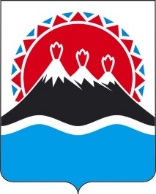 П О С Т А Н О В Л Е Н И ЕПРАВИТЕЛЬСТВАКАМЧАТСКОГО КРАЯО внесении изменений в приложение 1 к постановлению Правительства Камчатского края от 29.12.2023 №714-П «Об утверждении государственной программы Камчатского края «Развитие образования в Камчатском крае»ПРАВИТЕЛЬСТВО ПОСТАНОВЛЯЕТ:1. Внести в приложение 1 к постановлению Правительства Камчатского края от 29.12.2023 №714-П «Об утверждении государственной программы Камчатского края «Развитие образования в Камчатском крае» следующие изменения:1) в абзаце первом части 1 слова «цифрового и гуманитарного профилей» заменить словами «естественно-научной и технологической направленностей»;2) в части 18 слова «Правила предоставления и распределения иных межбюджетных трансфертов местным бюджетам из краевого бюджета» заменить словами «Порядок предоставления и распределения субсидий местным бюджетам»;3) дополнить частью 241 следующего содержания:«241. Правила предоставления и распределения иных межбюджетных трансфертов в 2024 году местным бюджетам из краевого бюджета на реализацию комплекса процессных мероприятий «Развитие инфраструктуры образования для сохранения здоровья ребенка» в части реализации мероприятий планов социального развития центров экономического роста субъектов Российской Федерации, входящих в состав Дальневосточного федерального округа (Детский сад по ул. Вилюйская, 60 в г. Петропавловске-Камчатском), приведены в приложении 12 к настоящей Программе.»;4) приложения 1–8 к государственной программе Камчатского края «Развитие образования в Камчатском крае» изложить в редакции согласно приложению 1 к настоящему постановлению;5) приложения 10 и 11 к государственной программе Камчатского края «Развитие образования в Камчатском крае» изложить в редакции согласно приложению 2 к настоящему постановлению;6) дополнить приложением 12 согласно приложению 2 к настоящему постановлению.2. Настоящее постановление вступает в силу после дня его официального опубликования.«Приложение 1 к государственной программе Камчатского края «Развитие образования в Камчатском крае»Порядокпредоставления и распределения субсидий местным бюджетам на реализацию регионального проекта «Современная школа» в части оснащения (обновления материально-технической базы) оборудованием, средствами обучения и воспитания общеобразовательных организаций, в том числе осуществляющих образовательную деятельность по адаптированным основным общеобразовательным программам (создание детского технопарка «Кванториум») 1. Настоящий Порядок разработан в соответствии со статьей 139 Бюджетного кодекса Российской Федерации, Правилами предоставления и распределения субсидий из федерального бюджета бюджетам субъектов Российской Федерации и бюджету г. Байконура в целях софинансирования расходных обязательств субъектов Российской Федерации и г. Байконура, возникающих при реализации региональных проектов, обеспечивающих достижение целей, показателей и результатов федеральных проектов, входящих в состав национального проекта «Образование», федерального проекта «Профессионалитет», не входящего в состав национального проекта, представленными в приложении 5 к государственной программе Российской Федерации «Развитие образования», утвержденной постановлением Правительства Российской Федерации от 26.12.2017 № 1642, Правилами формирования, предоставления и распределения субсидий из краевого бюджета бюджетам муниципальных образований в Камчатском крае, утвержденными постановлением Правительства Камчатского края от 27.12.2019 № 566-П 
(далее – Правила) и регулирует вопросы предоставления и распределения субсидий из краевого бюджета, в том числе за счет средств федерального бюджета, бюджетам муниципальных образований в Камчатском крае на реализацию муниципальных программ, направленных на достижение целей, показателей и результатов государственной программы Камчатского края «Развитие образования в Камчатском крае», показателей и результатов регионального проекта «Современная школа» в части оснащения (обновления материально-технической базы) оборудованием, средствами обучения и воспитания общеобразовательных организаций, в том числе осуществляющих образовательную деятельность по адаптированным основным общеобразовательным программам (создание детского технопарка «Кванториум») (далее – субсидии).2. Субсидии предоставляются в целях софинанирования расходных обязательств, возникающих при выполнении полномочий органов местного самоуправления муниципальных образований в Камчатском крае (далее соответственно – органы местного самоуправления, муниципальные образования)  по вопросам организации предоставления дополнительного образования детей в муниципальных образовательных организациях в части .оснащения (обновления материально-технической базы) оборудованием, средствами обучения и воспитания общеобразовательных организаций, в том числе осуществляющих образовательную деятельность по адаптированным основным общеобразовательным программам (создание детского технопарка «Кванториум»).3. Субсидии предоставляются в пределах лимитов бюджетных обязательств, доведенных в установленном порядке до Министерства образования Камчатского края (далее – Министерство) как получателя средств краевого бюджета, на цели, установленные настоящим Порядком.4. Критериями отбора муниципальных образований для предоставления субсидий является соответствие муниципального образования следующим требованиям:1) наличие муниципальных общеобразовательных организаций, расположенных в городах с численностью населения не менее 50 тыс. человек, и отвечающих следующим требованиям:а) наличие обязательства муниципальной общеобразовательной организации по созданию детского технопарка «Кванториум»;б) наличие в муниципальной общеобразовательной организации базового набора оборудования, средств воспитания и обучения;в) наличие в муниципальной общеобразовательной организации специализированных учебных кабинетов по учебным предметам «Физика», «Химия», «Биология»;г) наличие в муниципальной общеобразовательной организации лицензии на дополнительное образование детей;д) численность обучающихся муниципальной общеобразовательной организации составляет не менее 500 человек;2) наличие утвержденной муниципальной программы, направленной на реализацию мероприятий, указанных в части 2 настоящего Порядка.5. Условием предоставления субсидий местным бюджетам является заключение соглашения о предоставлении субсидии из краевого бюджета местному бюджету между Министерством и органом местного самоуправления (далее – соглашение о предоставлении субсидии), предусматривающего обязательства муниципального образования по исполнению расходных обязательств, в целях софинансирования которых предоставляется субсидия, и ответственность за неисполнение предусмотренных указанным соглашением обязательств.Соглашение о предоставлении субсидии и дополнительные соглашения к соглашению о предоставлении субсидии заключаются в форме электронного документа посредством государственной интегрированной информационной системы управления общественными финансами «Электронный бюджет» в соответствии с типовыми формами соглашений, утвержденными Министерством финансов Российской Федерации.Заключение соглашений о предоставлении субсидий, предусмотренных законом Камчатского края о краевом бюджете на очередной финансовый год и плановый период, осуществляется до 15 февраля очередного финансового года, за исключением соглашений о предоставлении субсидий, бюджетные ассигнования на предоставление которых предусмотрены в соответствии с законом Камчатского края о внесении изменений в закон Камчатского края о краевом бюджете и которые заключаются не позднее 30 дней после дня вступления в силу указанного закона Камчатского края.Соглашение о предоставлении субсидии заключается на срок, который не может быть менее срока, на который в установленном порядке утверждено распределение субсидий между муниципальными образованиями.Соглашение о предоставлении субсидии должно соответствовать требованиям, установленным правилами, предусмотренными абзацем первым пункта 3 статьи 132 Бюджетного кодекса Российской Федерации.В случаях, предусмотренных законодательством Российской Федерации и (или) законодательством Камчатского края, в соглашение о предоставлении субсидии могут быть внесены изменения. Внесение изменений в соглашение о предоставлении субсидии оформляется в виде дополнительного соглашения.Внесение в Соглашение изменений, предусматривающих ухудшение значений показателей результативности (результатов) использования субсидии, увеличение сроков реализации мероприятий, предусмотренных соглашением, не допускается, за исключением случаев, если исполнение обязательств по соглашению оказалось невозможным вследствие обстоятельств, предусмотренных частью 28 Правил, изменения значений целевых показателей (индикаторов) государственных программ Камчатского края, а также в случае сокращения размера субсидии.6. Основанием для отказа в предоставлении субсидии является несоответствие муниципального образования требованиям, установленным частью 4 настоящего Порядка и (или) условию предоставления субсидии, установленному частью 5 настоящего Порядка.7. Уровень софинансирования расходного обязательства муниципального образования, в целях софинансирования которого предоставляется субсидия, за счет средств краевого бюджета составляет 99 процентов общего объема расходного обязательства муниципального образования.В соглашении о предоставлении субсидии исходя из объема бюджетных ассигнований, предусмотренных в местном бюджете для полного исполнения расходного обязательства муниципального образования, может быть установлен уровень софинансирования расходного обязательства муниципального образования за счет средств местного бюджета с превышением уровня софинансирования за счет средств местного бюджета, рассчитываемого с учетом уровня софинансирования за счет средств краевого бюджета, определенного в соответствии с настоящим Порядком. Указанное увеличение уровня софинансирования расходного обязательства муниципального образования за счет средств местного бюджета не влечет за собой обязательств по увеличению размера субсидии, предоставляемой за счет средств краевого бюджета.8. Размер субсидии местному бюджету определяется по формуле:Cj = Cjпр х 0,99 , где:Cj – размер субсидии, предоставляемой бюджету j-го муниципального образования на реализацию мероприятия;Cjпр – общий объем средств, необходимых на реализацию мероприятия в 
j-м муниципальном образовании;0,99 – коэффициент софинансирования из краевого бюджета.9. Распределение субсидий между муниципальными образованиями утверждается законом Камчатского края о краевом бюджете на соответствующий финансовый год и на плановый период. Объем субсидии местному бюджету в соответствующем финансовом году не может превышать объема средств на исполнение в этом финансовом году расходного обязательства муниципального образования, в целях софинансирования которого предоставляется субсидия, с учетом предельного уровня софинансирования расходного обязательства муниципального образования за счет средств краевого бюджета. Повторное распределение между муниципальными образованиями субсидий, предоставление которых было осуществлено в отчетном финансовом году и в текущем финансовом году обусловлено увеличением бюджетных ассигнований в соответствии с абзацем третьим пункта 3 статьи 95 Бюджетного кодекса Российской Федерации, не осуществляется.10. В случаях и порядке, предусмотренных Законом Камчатского края от 11.09.2008 № 110 «О предоставлении отдельных межбюджетных трансфертов в Камчатском крае», могут быть внесены изменения в распределение объемов субсидий между муниципальными образованиями.11. Результатом использования субсидии является количество детских технопарков «Кванториум», созданных на базе муниципальных общеобразовательных организаций по состоянию на 31 декабря года, в котором предоставляется субсидия.Значения результатов использования субсидии устанавливаются в соглашении о предоставлении субсидии.12. Оценка эффективности использования субсидии осуществляется Министерством на основании сравнения значений результатов использования субсидии, установленных в соглашении о предоставлении субсидии, и фактически достигнутых по итогам отчетного года значений результатов использования субсидии.13. Не использованная по состоянию на 1 января текущего финансового года субсидия, подлежит возврату в доход краевого бюджета в соответствии со статьей 242 Бюджетного кодекса Российской Федерации.14. При невыполнении условий соглашения о предоставлении субсидии к муниципальному образованию применяются меры финансовой ответственности по основаниям и в порядке, установленными Правилами.15. Контроль за соблюдением муниципальными образованиями целей, порядка, условий предоставления и расходования субсидий из краевого бюджета, а также за соблюдением условий Соглашений осуществляется Министерством и органами государственного финансового контроля.16. Министерство оформляет результаты проверок в порядке, установленном разделом IV Федерального стандарта внутреннего государственного (муниципального) финансового контроля «Проведение проверок, ревизий и обследований и оформление их результатов», утвержденного постановлением Правительства Российской Федерации от 17.08.2020 № 1235.Приложение 2 к государственной программе Камчатского края «Развитие образования в Камчатском крае»Порядокпредоставления и распределения субсидий местным бюджетам на реализацию регионального проекта «Современная школа» в части оснащения (обновления материально-технической базы) оборудованием, средствами обучения и воспитания общеобразовательных организаций, в том числе осуществляющих образовательную деятельность по адаптированным основным общеобразовательным программам (создание центров образования естественно-научной и технологической направленностей) 1. Настоящий Порядок разработан в соответствии со статьей 139 Бюджетного кодекса Российской Федерации, Правилами предоставления и распределения субсидий из федерального бюджета бюджетам субъектов Российской Федерации и бюджету г. Байконура в целях софинансирования расходных обязательств субъектов Российской Федерации и г. Байконура, возникающих при реализации региональных проектов, обеспечивающих достижение целей, показателей и результатов федеральных проектов, входящих в состав национального проекта «Образование», федерального проекта «Профессионалитет», не входящего в состав национального проекта, представленными в приложении 5 к государственной программе Российской Федерации «Развитие образования», утвержденной постановлением Правительства Российской Федерации от 26.12.2017 № 1642, Правилами формирования, предоставления и распределения субсидий из краевого бюджета бюджетам муниципальных образований в Камчатском крае, утвержденными постановлением Правительства Камчатского края от 27.12.2019 № 566-П 
(далее – Правила) и регулирует вопросы предоставления и распределения субсидий из краевого бюджета, в том числе за счет средств федерального бюджета, бюджетам муниципальных образований в Камчатском крае на реализацию муниципальных программ, направленных на достижение целей, показателей и результатов государственной программы Камчатского края «Развитие образования в Камчатском крае», показателей и результатов регионального проекта «Современная школа» в части оснащения (обновления материально-технической базы) оборудованием, средствами обучения и воспитания общеобразовательных организаций, в том числе осуществляющих образовательную деятельность по адаптированным основным общеобразовательным программам (создание центров образования естественно-научной и технологической направленностей) (далее – субсидия).2. Субсидии предоставляются в целях софинанирования расходных обязательств, возникающих при выполнении полномочий органов местного самоуправления муниципальных образований в Камчатском крае (далее соответственно – органы местного самоуправления, муниципальные образования)  по вопросам организации предоставления дополнительного образования детей в муниципальных образовательных организациях в части оснащения (обновления материально-технической базы) оборудованием, средствами обучения и воспитания общеобразовательных организаций, в том числе осуществляющих образовательную деятельность по адаптированным основным общеобразовательным программам (создание центров образования естественно-научной и технологической направленностей).3. Субсидии предоставляются в пределах лимитов бюджетных обязательств, доведенных в установленном порядке до Министерства образования Камчатского края (далее – Министерство) как получателя средств краевого бюджета, на цели, установленные настоящим Порядком.4. Критериями отбора муниципальных образований для предоставления субсидий является соответствие муниципального образования следующим требованиям:1) наличие обязательства муниципальной общеобразовательной организации по созданию центра образования естественно-научной и технологической направленностей;2) наличие в штатном расписании муниципальной общеобразовательной организации следующих должностей:а) учитель по предмету «Химия»;б) учитель по предмету «Физика»;в) учитель по предмету «Биология».3) наличие утвержденной муниципальной программы, направленной на реализацию мероприятий, указанных в части 2 настоящего Порядка.5. Условием предоставления субсидий местным бюджетам является заключение соглашения о предоставлении субсидии из краевого бюджета местному бюджету между Министерством и органом местного самоуправления (далее – соглашение о предоставлении субсидии), предусматривающего обязательства муниципального образования по исполнению расходных обязательств, в целях софинансирования которых предоставляется субсидия, и ответственность за неисполнение предусмотренных указанным соглашением обязательств.Соглашение о предоставлении субсидии и дополнительные соглашения к соглашению о предоставлении субсидии заключаются в форме электронного документа посредством государственной интегрированной информационной системы управления общественными финансами «Электронный бюджет» в соответствии с типовыми формами соглашений, утвержденными Министерством финансов Российской Федерации.Заключение соглашений о предоставлении субсидий, предусмотренных законом Камчатского края о краевом бюджете на очередной финансовый год и плановый период, осуществляется до 15 февраля очередного финансового года, за исключением соглашений о предоставлении субсидий, бюджетные ассигнования на предоставление которых предусмотрены в соответствии с законом Камчатского края о внесении изменений в закон Камчатского края о краевом бюджете и которые заключаются не позднее 30 дней после дня вступления в силу указанного закона Камчатского края.Соглашение о предоставлении субсидии заключается на срок, который не может быть менее срока, на который в установленном порядке утверждено распределение субсидий между муниципальными образованиями.Соглашение о предоставлении субсидии должно соответствовать требованиям, установленным правилами, предусмотренными абзацем первым пункта 3 статьи 132 Бюджетного кодекса Российской Федерации.В случаях, предусмотренных законодательством Российской Федерации и (или) законодательством Камчатского края, в соглашение о предоставлении субсидии могут быть внесены изменения. Внесение изменений в соглашение о предоставлении субсидии оформляется в виде дополнительного соглашения.Внесение в Соглашение изменений, предусматривающих ухудшение значений показателей результативности (результатов) использования субсидии, увеличение сроков реализации мероприятий, предусмотренных соглашением, не допускается, за исключением случаев, если исполнение обязательств по соглашению оказалось невозможным вследствие обстоятельств, предусмотренных частью 28 Правил, изменения значений целевых показателей (индикаторов) государственных программ Камчатского края, а также в случае сокращения размера субсидии.6. Основанием для отказа в предоставлении субсидии является несоответствие муниципального образования требованиям, установленным частью 4 настоящего Порядка и (или) условию предоставления субсидии, установленному частью 5 настоящего Порядка.7. Уровень софинансирования расходного обязательства муниципального образования, в целях софинансирования которого предоставляется субсидия, за счет средств краевого бюджета составляет 99 процентов общего объема расходного обязательства муниципального образования.В соглашении о предоставлении субсидии исходя из объема бюджетных ассигнований, предусмотренных в местном бюджете для полного исполнения расходного обязательства муниципального образования, может быть установлен уровень софинансирования расходного обязательства муниципального образования за счет средств местного бюджета с превышением уровня софинансирования за счет средств местного бюджета, рассчитываемого с учетом уровня софинансирования за счет средств краевого бюджета, определенного в соответствии с настоящим Порядком. Указанное увеличение уровня софинансирования расходного обязательства муниципального образования за счет средств местного бюджета не влечет за собой обязательств по увеличению размера субсидии, предоставляемой за счет средств краевого бюджета.8. Размер субсидии местному бюджету определяется по формуле:Cj = Cjпр х 0,99 , где:Cj – размер субсидии, предоставляемой бюджету j-го муниципального образования на реализацию мероприятия;Cjпр – общий объем средств, необходимых на реализацию мероприятия в 
j-м муниципальном образовании;0,99 – коэффициент софинансирования из краевого бюджета.9. Распределение субсидий между муниципальными образованиями утверждается законом Камчатского края о краевом бюджете на соответствующий финансовый год и на плановый период. Объем субсидии местному бюджету в соответствующем финансовом году не может превышать объема средств на исполнение в этом финансовом году расходного обязательства муниципального образования, в целях софинансирования которого предоставляется субсидия, с учетом предельного уровня софинансирования расходного обязательства муниципального образования за счет средств краевого бюджета. Повторное распределение между муниципальными образованиями субсидий, предоставление которых было осуществлено в отчетном финансовом году и в текущем финансовом году обусловлено увеличением бюджетных ассигнований в соответствии с абзацем третьим пункта 3 статьи 95 Бюджетного кодекса Российской Федерации, не осуществляется.10. В случаях и порядке, предусмотренных Законом Камчатского края от 11.09.2008 № 110 «О предоставлении отдельных межбюджетных трансфертов в Камчатском крае», могут быть внесены изменения в распределение объемов субсидий между муниципальными образованиями.11. Результатами использования субсидии по состоянию на 31 декабря года предоставления субсидии, являются:1) количество центров образования естественно-научной и технологической направленности созданных и функционирующих в общеобразовательных организациях, расположенных в сельской местности и малых городах;2) численность обучающихся, охваченных основными и дополнительными общеобразовательными программами естественно-научного и технологического профилей.12. Значения результатов использования субсидии устанавливаются в соглашении о предоставлении субсидии.13. Оценка эффективности использования субсидии осуществляется Министерством на основании сравнения значений результатов использования субсидии, установленных в соглашении о предоставлении субсидии, и фактически достигнутых по итогам отчетного года значений результатов использования субсидии.14. Не использованная по состоянию на 1 января текущего финансового года субсидия, подлежит возврату в доход краевого бюджета в соответствии со статьей 242 Бюджетного кодекса Российской Федерации.15. При невыполнении условий соглашения о предоставлении субсидии к муниципальному образованию применяются меры финансовой ответственности по основаниям и в порядке, установленными Правилами.16. Контроль за соблюдением муниципальными образованиями целей, порядка, условий предоставления и расходования субсидий из краевого бюджета, а также за соблюдением условий Соглашений осуществляется Министерством и органами государственного финансового контроля.17. Министерство оформляет результаты проверок в порядке, установленном разделом IV Федерального стандарта внутреннего государственного (муниципального) финансового контроля «Проведение проверок, ревизий и обследований и оформление их результатов», утвержденного постановлением Правительства Российской Федерации от 17.08.2020 № 1235.Приложение 3 к государственной программе Камчатского края «Развитие образования в Камчатском крае»Порядокпредоставления и распределения субсидий местным бюджетам на реализацию мероприятия в рамках регионального проекта «Успех каждого ребенка» в целях оснащения (обновления материально-технической базы) оборудованием, средствами обучения и воспитания образовательных организаций различных типов для реализации дополнительных общеразвивающих программ, для создания информационных систем в образовательных организациях (создание новых мест в образовательных организациях различных типов для реализации дополнительных общеразвивающих программ всех направленностей)1. Настоящий Порядок разработан в соответствии со статьей 139 Бюджетного кодекса Российской Федерации, Правилами предоставления и распределения субсидий из федерального бюджета бюджетам субъектов Российской Федерации и бюджету г. Байконура в целях софинансирования расходных обязательств субъектов Российской Федерации и г. Байконура, возникающих при реализации региональных проектов, обеспечивающих достижение целей, показателей и результатов федеральных проектов, входящих в состав национального проекта «Образование», федерального проекта «Профессионалитет», не входящего в состав национального проекта, представленными в приложении 5 к государственной программе Российской Федерации «Развитие образования», утвержденной постановлением Правительства Российской Федерации от 26.12.2017 № 1642, Правилами формирования, предоставления и распределения субсидий из краевого бюджета бюджетам муниципальных образований в Камчатском крае, утвержденными постановлением Правительства Камчатского края от 27.12.2019 № 566-П 
(далее – Правила) и регулирует вопросы предоставления и распределения субсидий из краевого бюджета, в том числе за счет средств федерального бюджета, бюджетам муниципальных образований в Камчатском крае на реализацию муниципальных программ, направленных на достижение целей, показателей и результатов государственной программы Камчатского края «Развитие образования в Камчатском крае», показателей и результатов регионального проекта «Успех каждого ребенка» в целях оснащения (обновления материально-технической базы) оборудованием, средствами обучения и воспитания образовательных организаций различных типов для реализации дополнительных общеразвивающих программ, для создания информационных систем в образовательных организациях (создание новых мест в образовательных организациях различных типов для реализации дополнительных общеразвивающих программ всех направленностей).2. Субсидии предоставляются в целях софинанирования расходных обязательств, возникающих при выполнении полномочий органов местного самоуправления муниципальных образований в Камчатском крае (далее соответственно – органы местного самоуправления, муниципальные образования)  по вопросам организации предоставления дополнительного образования детей в муниципальных образовательных организациях в целях оснащения (обновления материально-технической базы) оборудованием, средствами обучения и воспитания образовательных организаций различных типов для реализации дополнительных общеразвивающих программ, для создания информационных систем в образовательных организациях (создание новых мест в образовательных организациях различных типов для реализации дополнительных общеразвивающих программ всех направленностей).3. Субсидии предоставляются в пределах лимитов бюджетных обязательств, доведенных в установленном порядке до Министерства образования Камчатского края (далее – Министерство) как получателя средств краевого бюджета, на цели, установленные настоящим Порядком.4. Критериями отбора муниципальных образований для предоставления субсидий является соответствие муниципального образования следующим требованиям:1) наличие потребности мунципального образования  в создании новых мест в образовательных организациях различных типов для реализации дополнительных общеразвивающих программ всех направленностей;2) наличие утвержденной муниципальной программы, направленной на реализацию мероприятий, указанных в части 2 настоящего Порядка.5. Условием предоставления субсидий местным бюджетам является заключение соглашения о предоставлении субсидии из краевого бюджета местному бюджету между Министерством и органом местного самоуправления (далее – соглашение о предоставлении субсидии), предусматривающего обязательства муниципального образования по исполнению расходных обязательств, в целях софинансирования которых предоставляется субсидия, и ответственность за неисполнение предусмотренных указанным соглашением обязательств.Соглашение о предоставлении субсидии и дополнительные соглашения к соглашению о предоставлении субсидии заключаются в форме электронного документа посредством государственной интегрированной информационной системы управления общественными финансами «Электронный бюджет» в соответствии с типовыми формами соглашений, утвержденными Министерством финансов Российской Федерации.Заключение соглашений о предоставлении субсидий, предусмотренных законом Камчатского края о краевом бюджете на очередной финансовый год и плановый период, осуществляется до 15 февраля очередного финансового года, за исключением соглашений о предоставлении субсидий, бюджетные ассигнования на предоставление которых предусмотрены в соответствии с законом Камчатского края о внесении изменений в закон Камчатского края о краевом бюджете и которые заключаются не позднее 30 дней после дня вступления в силу указанного закона Камчатского края.Соглашение о предоставлении субсидии заключается на срок, который не может быть менее срока, на который в установленном порядке утверждено распределение субсидий между муниципальными образованиями.Соглашение о предоставлении субсидии должно соответствовать требованиям, установленным правилами, предусмотренными абзацем первым пункта 3 статьи 132 Бюджетного кодекса Российской Федерации.В случаях, предусмотренных законодательством Российской Федерации и (или) законодательством Камчатского края, в соглашение о предоставлении субсидии могут быть внесены изменения. Внесение изменений в соглашение о предоставлении субсидии оформляется в виде дополнительного соглашения.Внесение в Соглашение изменений, предусматривающих ухудшение значений показателей результативности (результатов) использования субсидии, увеличение сроков реализации мероприятий, предусмотренных соглашением, не допускается, за исключением случаев, если исполнение обязательств по соглашению оказалось невозможным вследствие обстоятельств, предусмотренных частью 28 Правил, изменения значений целевых показателей (индикаторов) государственных программ Камчатского края, а также в случае сокращения размера субсидии.6. Основанием для отказа в предоставлении субсидии является несоответствие муниципального образования требованиям, установленным частью 4 настоящего Порядка и (или) условию предоставления субсидии, установленному частью 5 настоящего Порядка.7. Уровень софинансирования расходного обязательства муниципального образования, в целях софинансирования которого предоставляется субсидия, за счет средств краевого бюджета составляет 99 процентов общего объема расходного обязательства муниципального образования.В соглашении о предоставлении субсидии исходя из объема бюджетных ассигнований, предусмотренных в местном бюджете для полного исполнения расходного обязательства муниципального образования, может быть установлен уровень софинансирования расходного обязательства муниципального образования за счет средств местного бюджета с превышением уровня софинансирования за счет средств местного бюджета, рассчитываемого с учетом уровня софинансирования за счет средств краевого бюджета, определенного в соответствии с настоящим Порядком. Указанное увеличение уровня софинансирования расходного обязательства муниципального образования за счет средств местного бюджета не влечет за собой обязательств по увеличению размера субсидии, предоставляемой за счет средств краевого бюджета.8. Размер субсидии местному бюджету определяется по формуле:Cj = Cjпр х 0,99 , где:Cj – размер субсидии, предоставляемой бюджету j-го муниципального образования на реализацию мероприятия;Cjпр – общий объем средств, необходимых на реализацию мероприятия в 
j-м муниципальном образовании;0,99 – коэффициент софинансирования из краевого бюджета.9. Распределение субсидий между муниципальными образованиями утверждается законом Камчатского края о краевом бюджете на соответствующий финансовый год и на плановый период. Объем субсидии местному бюджету в соответствующем финансовом году не может превышать объема средств на исполнение в этом финансовом году расходного обязательства муниципального образования, в целях софинансирования которого предоставляется субсидия, с учетом предельного уровня софинансирования расходного обязательства муниципального образования за счет средств краевого бюджета. Повторное распределение между муниципальными образованиями субсидий, предоставление которых было осуществлено в отчетном финансовом году и в текущем финансовом году обусловлено увеличением бюджетных ассигнований в соответствии с абзацем третьим пункта 3 статьи 95 Бюджетного кодекса Российской Федерации, не осуществляется.10. В случаях и порядке, предусмотренных Законом Камчатского края от 11.09.2008 № 110 «О предоставлении отдельных межбюджетных трансфертов в Камчатском крае», могут быть внесены изменения в распределение объемов субсидий между муниципальными образованиями.11. Результатом использования субсидии по состоянию на 31 декабря года предоставления субсидии является приобретение средств обучения и воспитания в целях создания новых мест в образовательных организациях различных типов для реализации дополнительных общеразвивающих программ всех направленностей.Значения результатов использования субсидии устанавливаются в соглашении о предоставлении субсидии.12. Оценка эффективности использования субсидии осуществляется Министерством на основании сравнения значений результатов использования субсидии, установленных в соглашении о предоставлении субсидии, и фактически достигнутых по итогам отчетного года значений результатов использования субсидии.13. Не использованная по состоянию на 1 января текущего финансового года субсидия, подлежит возврату в доход краевого бюджета в соответствии со статьей 242 Бюджетного кодекса Российской Федерации.14. При невыполнении условий соглашения о предоставлении субсидии к муниципальному образованию применяются меры финансовой ответственности по основаниям и в порядке, установленными Правилами.15. Контроль за соблюдением муниципальными образованиями целей, порядка, условий предоставления и расходования субсидий из краевого бюджета, а также за соблюдением условий Соглашений осуществляется Министерством и органами государственного финансового контроля.16. Министерство оформляет результаты проверок в порядке, установленном разделом IV Федерального стандарта внутреннего государственного (муниципального) финансового контроля «Проведение проверок, ревизий и обследований и оформление их результатов», утвержденного постановлением Правительства Российской Федерации от 17.08.2020 № 1235.Приложение 4 к государственной программе Камчатского края «Развитие образования в Камчатском крае»Порядокпредоставления и распределения субсидий местным бюджетам на реализацию регионального проекта «Успех каждого ребенка» в части обновления материально-технической базы для организации учебно-исследовательской, научно-практической, творческой деятельности, занятий физической культурой и спортом в образовательных организациях1. Настоящий Порядок разработан в соответствии со статьей 139 Бюджетного кодекса Российской Федерации, Правилами предоставления и распределения субсидий из федерального бюджета бюджетам субъектов Российской Федерации и бюджету г. Байконура в целях софинансирования расходных обязательств субъектов Российской Федерации и г. Байконура, возникающих при реализации региональных проектов, обеспечивающих достижение целей, показателей и результатов федеральных проектов, входящих в состав национального проекта «Образование», федерального проекта «Профессионалитет», не входящего в состав национального проекта, представленными в приложении 4 к государственной программе Российской Федерации «Развитие образования», утвержденной постановлением Правительства Российской Федерации от 26.12.2017 № 1642, Правилами формирования, предоставления и распределения субсидий из краевого бюджета бюджетам муниципальных образований в Камчатском крае, утвержденными постановлением Правительства Камчатского края от 27.12.2019 № 566-П 
(далее – Правила) и регулирует вопросы предоставления и распределения субсидий из краевого бюджета, в том числе за счет средств федерального бюджета, бюджетам муниципальных образований в Камчатском крае на реализацию муниципальных программ, направленных на достижение целей, показателей и результатов государственной программы Камчатского края «Развитие образования в Камчатском крае», показателей и результатов регионального проекта «Успех каждого ребенка» в части обновления материально-технической базы для организации учебно-исследовательской, научно-практической, творческой деятельности, занятий физической культурой и спортом в образовательных организациях (далее – субсидия).2. Субсидии предоставляются в целях софинанирования расходных обязательств, возникающих при выполнении полномочий органов местного самоуправления муниципальных образований в Камчатском крае (далее соответственно – органы местного самоуправления, муниципальные образования)  по вопросам организации предоставления дополнительного образования детей в муниципальных образовательных организациях в части обновления материально-технической базы для организации учебно-исследовательской, научно-практической, творческой деятельности, занятий физической культурой и спортом в образовательных организациях.3. Субсидии предоставляются в пределах лимитов бюджетных обязательств, доведенных в установленном порядке до Министерства образования Камчатского края (далее – Министерство) как получателя средств краевого бюджета, на цели, установленные настоящим Порядком.4. Критериями отбора муниципальных образований для предоставления субсидий является соответствие муниципального образования следующим требованиям:1) наличие в муниципальных образованиях общеобразовательных организаций и организаций дополнительного образования у которых есть потребность в обновлении материально-технической базы для занятий физической культурой и спортом в общеобразовательных организациях, потребности в обновлении материально-технической базы для организации учебно-исследовательской, научно-практической, творческой деятельности, занятий физической культурой и спортом по дополнительным общеобразовательным программам в организациях дополнительного образования; 2) наличие утвержденной муниципальной программы, направленной на реализацию мероприятий, указанных в части 2 настоящего Порядка;3) наличие мероприятий по обновлении муниципальной образовательной организации в  Перечне мероприятий по обновлению материально-технической базы для организации учебно-исследовательской, научно-практической, творческой деятельности, занятий физической культурой и спортом в образовательных организациях утвержденном Министерством.5. Условием предоставления субсидий местным бюджетам является заключение соглашения о предоставлении субсидии из краевого бюджета местному бюджету между Министерством и органом местного самоуправления (далее – соглашение о предоставлении субсидии), предусматривающего обязательства муниципального образования по исполнению расходных обязательств, в целях софинансирования которых предоставляется субсидия, и ответственность за неисполнение предусмотренных указанным соглашением обязательств.Соглашение о предоставлении субсидии и дополнительные соглашения к соглашению о предоставлении субсидии заключаются в форме электронного документа посредством государственной интегрированной информационной системы управления общественными финансами «Электронный бюджет» в соответствии с типовыми формами соглашений, утвержденными Министерством финансов Российской Федерации.Заключение соглашений о предоставлении субсидий, предусмотренных законом Камчатского края о краевом бюджете на очередной финансовый год и плановый период, осуществляется до 15 февраля очередного финансового года, за исключением соглашений о предоставлении субсидий, бюджетные ассигнования на предоставление которых предусмотрены в соответствии с законом Камчатского края о внесении изменений в закон Камчатского края о краевом бюджете и которые заключаются не позднее 30 дней после дня вступления в силу указанного закона Камчатского края.Соглашение о предоставлении субсидии заключается на срок, который не может быть менее срока, на который в установленном порядке утверждено распределение субсидий между муниципальными образованиями.Соглашение о предоставлении субсидии должно соответствовать требованиям, установленным правилами, предусмотренными абзацем первым пункта 3 статьи 132 Бюджетного кодекса Российской Федерации.В случаях, предусмотренных законодательством Российской Федерации и (или) законодательством Камчатского края, в соглашение о предоставлении субсидии могут быть внесены изменения. Внесение изменений в соглашение о предоставлении субсидии оформляется в виде дополнительного соглашения.Внесение в Соглашение изменений, предусматривающих ухудшение значений показателей результативности (результатов) использования субсидии, увеличение сроков реализации мероприятий, предусмотренных соглашением, не допускается, за исключением случаев, если исполнение обязательств по соглашению оказалось невозможным вследствие обстоятельств, предусмотренных частью 28 Правил, изменения значений целевых показателей (индикаторов) государственных программ Камчатского края, а также в случае сокращения размера субсидии.6. Основанием для отказа в предоставлении субсидии является несоответствие муниципального образования требованиям, установленным частью 4 настоящего Порядка и (или) условию предоставления субсидии, установленному частью 5 настоящего Порядка.7. Уровень софинансирования расходного обязательства муниципального образования, в целях софинансирования которого предоставляется субсидия, за счет средств краевого бюджета составляет 99 процентов общего объема расходного обязательства муниципального образования.В соглашении о предоставлении субсидии исходя из объема бюджетных ассигнований, предусмотренных в местном бюджете для полного исполнения расходного обязательства муниципального образования, может быть установлен уровень софинансирования расходного обязательства муниципального образования за счет средств местного бюджета с превышением уровня софинансирования за счет средств местного бюджета, рассчитываемого с учетом уровня софинансирования за счет средств краевого бюджета, определенного в соответствии с настоящим Порядком. Указанное увеличение уровня софинансирования расходного обязательства муниципального образования за счет средств местного бюджета не влечет за собой обязательств по увеличению размера субсидии, предоставляемой за счет средств краевого бюджета.8. Размер субсидии местному бюджету определяется по формуле:Cj = Cjпр х 0,99 , где:Cj – размер субсидии, предоставляемой бюджету j-го муниципального образования на реализацию мероприятия;Cjпр – общий объем средств, необходимых на реализацию мероприятия в 
j-м муниципальном образовании;0,99 – коэффициент софинансирования из краевого бюджета.9. Распределение субсидий между муниципальными образованиями утверждается законом Камчатского края о краевом бюджете на соответствующий финансовый год и на плановый период. Объем субсидии местному бюджету в соответствующем финансовом году не может превышать объема средств на исполнение в этом финансовом году расходного обязательства муниципального образования, в целях софинансирования которого предоставляется субсидия, с учетом предельного уровня софинансирования расходного обязательства муниципального образования за счет средств краевого бюджета. Повторное распределение между муниципальными образованиями субсидий, предоставление которых было осуществлено в отчетном финансовом году и в текущем финансовом году обусловлено увеличением бюджетных ассигнований в соответствии с абзацем третьим пункта 3 статьи 95 Бюджетного кодекса Российской Федерации, не осуществляется.10. В случаях и порядке, предусмотренных Законом Камчатского края от 11.09.2008 № 110 «О предоставлении отдельных межбюджетных трансфертов в Камчатском крае», могут быть внесены изменения в распределение объемов субсидий между муниципальными образованиями.11. Результатами использования субсидии по состоянию на 31 декабря года предоставления субсидии являются:1) количество общеобразовательных организаций в которых обновлена материально-техническая база для занятий детей физической культурой и спортом;2) количество общеобразовательных организаций с численностью обучающихся более 1000 человек (независимо от места расположения данных организаций) в которых обновлена материально-техническая база для занятий детей физической культурой и спортом с обязательным созданием условий для детей с ограниченными возможностями здоровья и детей-инвалидов;3) количество общеобразовательных организаций в которых обновлена материально-техническая база для занятий детей по плаванию;4) количество организаций дополнительного образования в которых обновлена материально-техническая база для организации учебно-исследовательской, научно-практической, творческой деятельности, занятий физической культурой и спортом по дополнительным общеобразовательным программам в организациях.12. Значения результатов использования субсидии устанавливаются в соглашении о предоставлении субсидии.13. Оценка эффективности использования субсидии осуществляется Министерством на основании сравнения значений результатов использования субсидии, установленных в соглашении о предоставлении субсидии, и фактически достигнутых по итогам отчетного года значений результатов использования субсидии.14. Не использованная по состоянию на 1 января текущего финансового года субсидия, подлежит возврату в доход краевого бюджета в соответствии со статьей 242 Бюджетного кодекса Российской Федерации.15. При невыполнении условий соглашения о предоставлении субсидии к муниципальному образованию применяются меры финансовой ответственности по основаниям и в порядке, установленными Правилами.16. Контроль за соблюдением муниципальными образованиями целей, порядка, условий предоставления и расходования субсидий из краевого бюджета, а также за соблюдением условий Соглашений осуществляется Министерством и органами государственного финансового контроля.17. Министерство оформляет результаты проверок в порядке, установленном разделом IV Федерального стандарта внутреннего государственного (муниципального) финансового контроля «Проведение проверок, ревизий и обследований и оформление их результатов», утвержденного постановлением Правительства Российской Федерации от 17.08.2020 № 1235.Приложение 5 к государственной программе Камчатского края «Развитие образования в Камчатском крае»Порядокпредоставления и распределения субсидий местным бюджетам в рамках регионального проекта «Модернизация школьных систем образования» на реализацию мероприятий по модернизации школьных систем образования1. Настоящий Порядок разработан в соответствии со статьей 139 Бюджетного кодекса Российской Федерации, Правилами предоставления и распределения субсидий из федерального бюджета бюджетам субъектов Российской Федерации на софинансирование расходов, возникающих при реализации региональных проектов, направленных на реализацию мероприятий по модернизации школьных систем образования, представленными в приложении 31 к государственной программе Российской Федерации «Развитие образования», утвержденной постановлением Правительства Российской Федерации от 26.12.2017 № 1642, Правилами формирования, предоставления и распределения субсидий из краевого бюджета бюджетам муниципальных образований в Камчатском крае, утвержденными постановлением Правительства Камчатского края от 27.12.2019 № 566-П 
(далее – Правила) и регулирует вопросы предоставления и распределения субсидий из краевого бюджета, в том числе за счет средств федерального бюджета, бюджетам муниципальных образований в Камчатском крае на реализацию муниципальных программ, направленных на достижение целей, показателей и результатов государственной программы Камчатского края «Развитие образования в Камчатском крае», показателей и результатов регионального проекта «Модернизация школьных систем образования» на реализацию мероприятий по модернизации школьных систем образования, в части проведения капитального и текущего ремонта зданий (обособленных помещений, помещений) общеобразовательных организаций, а также их оснащения средствами обучения и воспитания.2. Субсидии предоставляются в целях софинанирования расходных обязательств, возникающих при выполнении полномочий органов местного самоуправления муниципальных образований в Камчатском крае (далее соответственно – органы местного самоуправления, муниципальные образования)  по вопросам обеспечения содержания зданий и сооружений муниципальных образовательных организаций, обустройство прилегающих к ним территорий на реализацию мероприятий по модернизации школьных систем образования, в части проведения капитального и текущего ремонта зданий (обособленных помещений, помещений) общеобразовательных организаций, а также их оснащения средствами обучения и воспитания.Работы по капитальному ремонту зданий муниципальных общеобразовательных организаций, подлежащих софинансированию из краевого бюджета в рамках регионального проекта «Модернизация школьных систем образования» на реализацию мероприятий по модернизации школьных систем образования, в части проведения капитального и текущего ремонта зданий (обособленных помещений, помещений) общеобразовательных организаций, а также их оснащения средствами обучения и воспитания устанавливаются на основе перечня, предусмотренного приложением к настоящему Порядку.3. Субсидии предоставляются в пределах лимитов бюджетных обязательств, доведенных в установленном порядке до Министерства образования Камчатского края (далее – Министерство) как получателя средств краевого бюджета, на цели, установленные настоящим Порядком.4. Критериями отбора муниципальных образований для предоставления субсидий является соответствие муниципального образования следующим требованиям:1) наличие заявки муниципального образования на участие в отборе, представленной в Министерство, в период объявления Министерством просвещения Российской Федерации начала отбора объектов на проведение капитального ремонта;2) наличие в муниципальном образовании муниципальных общеобразовательных организаций, которые в соответствии с данными федерального статистического наблюдения по форме № ОО-2 «Сведения о материально-технической и информационной базе, финансово-экономической деятельности общеобразовательной организации» (далее – форма № ОО-2) требуют капитального ремонта;3) наличие обязательства муниципального образования по обеспечению капитального ремонта общеобразовательных организаций, включая их оснащение недостающими или нуждающимися в замене на объектах капитального ремонта средствами обучения и воспитания в соответствии с перечнем средств обучения и воспитания, соответствующих современным условиям обучения и необходимых при оснащении общеобразовательных организаций, утвержденным Министерством просвещения Российской Федерации в соответствии с подпунктом «г» пункта 5 Правил предоставления и распределения субсидий из федерального бюджета бюджетам субъектов Российской Федерации на софинансирование расходов, возникающих при реализации государственных программ субъектов Российской Федерации, на реализацию мероприятий по содействию созданию в субъектах Российской Федерации (исходя из прогнозируемой потребности) новых мест в общеобразовательных организациях в рамках государственной программы Российской Федерации «Развитие образования», приведенных в приложении 3 к государственной программе Российской Федерации «Развитие образования», утвержденной постановлением Правительства Российской Федерации 
от 26.12.2017 № 1642 (далее соответственно – Перечень средств обучения и воспитания, государственная программа Российской Федерации «Развитие образования»);4) обеспечение муниципальными образованиями приоритизации объектов капитального ремонта, расположенных в сельской местности и малых городах (городах с населением менее 50 000 человек) в соответствии с абзацем вторым части 8 настоящего Порядка;5) наличие положительного заключения государственной экспертизы о достоверности определения сметной стоимости капитального ремонта соответствующего объекта в рамках перечня работ капитального ремонта.6) наличие утвержденной муниципальной программы, направленной на реализацию мероприятий, указанных в части 2 настоящего Порядка.5. Условием предоставления субсидий местным бюджетам является заключение соглашения о предоставлении субсидии из краевого бюджета местному бюджету между Министерством и органом местного самоуправления (далее – соглашение о предоставлении субсидии), предусматривающего обязательства муниципального образования по исполнению расходных обязательств, в целях софинансирования которых предоставляется субсидия, и ответственность за неисполнение предусмотренных указанным соглашением обязательств.Соглашение о предоставлении субсидии и дополнительные соглашения к соглашению о предоставлении субсидии заключаются в форме электронного документа посредством государственной интегрированной информационной системы управления общественными финансами «Электронный бюджет» в соответствии с типовыми формами соглашений, утвержденными Министерством финансов Российской Федерации.Заключение соглашений о предоставлении субсидий, предусмотренных законом Камчатского края о краевом бюджете на очередной финансовый год и плановый период, осуществляется до 15 февраля очередного финансового года, за исключением соглашений о предоставлении субсидий, бюджетные ассигнования на предоставление которых предусмотрены в соответствии с законом Камчатского края о внесении изменений в закон Камчатского края о краевом бюджете и которые заключаются не позднее 30 дней после дня вступления в силу указанного закона Камчатского края.Соглашение о предоставлении субсидии заключается на срок, который не может быть менее срока, на который в установленном порядке утверждено распределение субсидий между муниципальными образованиями.Соглашение о предоставлении субсидии должно соответствовать требованиям, установленным правилами, предусмотренными абзацем первым пункта 3 статьи 132 Бюджетного кодекса Российской Федерации.В случаях, предусмотренных законодательством Российской Федерации и (или) законодательством Камчатского края, в соглашение о предоставлении субсидии могут быть внесены изменения. Внесение изменений в соглашение о предоставлении субсидии оформляется в виде дополнительного соглашения.Внесение в Соглашение изменений, предусматривающих ухудшение значений показателей результативности (результатов) использования субсидии, увеличение сроков реализации мероприятий, предусмотренных соглашением, не допускается, за исключением случаев, если исполнение обязательств по соглашению оказалось невозможным вследствие обстоятельств, предусмотренных частью 28 Правил, изменения значений целевых показателей (индикаторов) государственных программ Камчатского края, а также в случае сокращения размера субсидии.6. Основанием для отказа в предоставлении субсидии является несоответствие муниципального образования требованиям, установленным частью 4 настоящего Порядка и (или) условию предоставления субсидии, установленному частью 5 настоящего Порядка.7. Обязательными условиями, включаемыми в соглашения о предоставлении субсидий являются следующие обязательства муниципального образования:1) обеспечение в отношении объектов капитального ремонта требований к антитеррористической защищенности объектов (территорий), относящихся к сфере деятельности Министерства просвещения Российской Федерации, утвержденных постановлением Правительства Российской Федерации от 02.12.2019 № 1006 «Об утверждении требований к антитеррористической защищенности объектов (территорий) Министерства просвещения Российской Федерации и объектов (территорий), относящихся к сфере деятельности Министерства просвещения Российской Федерации, и формы паспорта безопасности этих объектов (территорий)»;2) обеспечение повышения квалификации педагогических работников начального общего, основного общего и среднего общего образования, осуществляющих учебный процесс в объектах капитального ремонта, не реже, чем один раз в три года и (или) обучения управленческих команд, состоящих из представителей администраций и педагогических работников объектов капитального ремонта;3) обновление в объектах капитального ремонта 100 процентов учебников и учебных пособий, не позволяющих их дальнейшее использование в образовательном процессе по причинам ветхости и дефектности;4) привлечение учащихся, педагогических работников и родительского сообщества к обсуждению дизайнерских и иных решений в рамках подготовки к проведению и к приемке ремонтных работ.8. Уровень софинансирования расходного обязательства муниципального образования за счет средств краевого бюджета составляет 95 процентов общего объема расходного обязательства муниципального образования.Объем бюджетных ассигнований, предусмотренных в местном бюджете на исполнение расходных обязательств, в целях софинансирования которых предоставляется субсидия, может быть увеличен в одностороннем порядке со стороны муниципального образования, что не влечет обязательств по увеличению размера субсидии.Допускается возможность установления в соглашении различных уровней софинансирования расходного обязательства муниципального образования из краевого бюджета по отдельным мероприятиям в случае предоставления субсидии в целях софинансирования расходного обязательства муниципального образования, предусматривающего реализацию более одного мероприятия.9. Для определения потребности муниципального образования Министерство направляет запрос в муниципальные образования. Муниципальные образования формируют и направляют в Министерство перечни предлагаемых к софинансированию из краевого бюджета объектов (с указанием их приоритетности) капитального ремонта, ранее поданных по форме № ОО-2.Указанные перечни представляются по форме и в сроки, установленные Министерством и должны включать не менее 60 процентов общеобразовательных организаций, расположенных в сельской местности и малых городах (городах с населением менее 50 000 человек).10. Общий размер субсидии i-му муниципальному образования (Si) определяется по формуле:, где: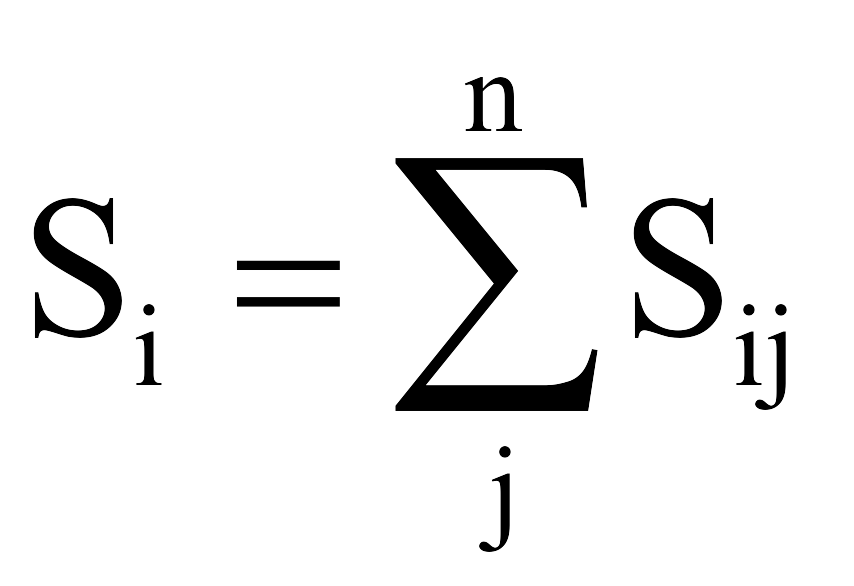 n – общее количество объектов капитального ремонта;j – порядковый номер объекта капитального ремонта;Sij – размер субсидии, предоставляемой бюджету i-го муниципального образования на реализацию мероприятий по капитальному ремонту j-го объекта муниципальной программы (муниципального проекта);i – порядковый номер муниципального образования в Камчатском крае.11. Расчет размера субсидии определяется в целях реализации мероприятий по капитальному ремонту первого приоритетного объекта и последующих объектов согласно приоритетности, представленной муниципальными образованиями в Министерство в соответствии с частью 8 настоящего Порядка.12. В период реализации объекта капитального ремонта (после заключения соглашения) в целях изменения сведений об объектах, требующих капитального ремонта, уполномоченный орган исполнительной власти муниципального образования в исключительных случаях вправе направить в Министерство ходатайство о внесении изменений в представленный муниципальным образованием перечень.При этом муниципальное образование в ходатайстве о внесении изменений в представленный им перечень должно гарантировать достижение установленных соглашением значений результата использования субсидии, подтвердить размер стоимости объекта капитального ремонта не менее размера, указанного в перечне (путем предоставления положительного заключения государственной экспертизы по проверке достоверности определения сметной стоимости) и наличие объекта капитального ремонта по форме № ОО-2.13. Расчет размера субсидии производится в два этапа.На первом этапе производится расчет стоимости объектов капитального ремонта, при этом общий размер стоимости отобранных объектов капитального ремонта не должен превышать 85 процентов от объемов бюджетных ассигнований, предусмотренных на очередной финансовый год, на первый и второй годы планового периода.Стоимость j-го объекта муниципальной программы i-го муниципального образования в Камчатском крае определяется в соответствии со сметной стоимостью на основании положительного заключения государственной экспертизы по проверке достоверности определения сметной стоимости без учета оснащения средствами обучения и воспитания (Zmij).На втором этапе производится расчет стоимости оснащения отобранных объектов капитального ремонта средствами обучения и воспитания в соответствии с Перечнем средств обучения и воспитания, при этом общий объем стоимости оснащения объектов капитального ремонта не может быть меньше 15 процентов от объемов бюджетных ассигнований, предусмотренных на очередной финансовый год, на первый и второй годы планового периода.Стоимость оснащения j-го объекта муниципальной программы i-го муниципального образования средствами обучения и воспитания в соответствии с Перечнем средств обучения и воспитания (Zоснащение ij), определяется по формуле:, где: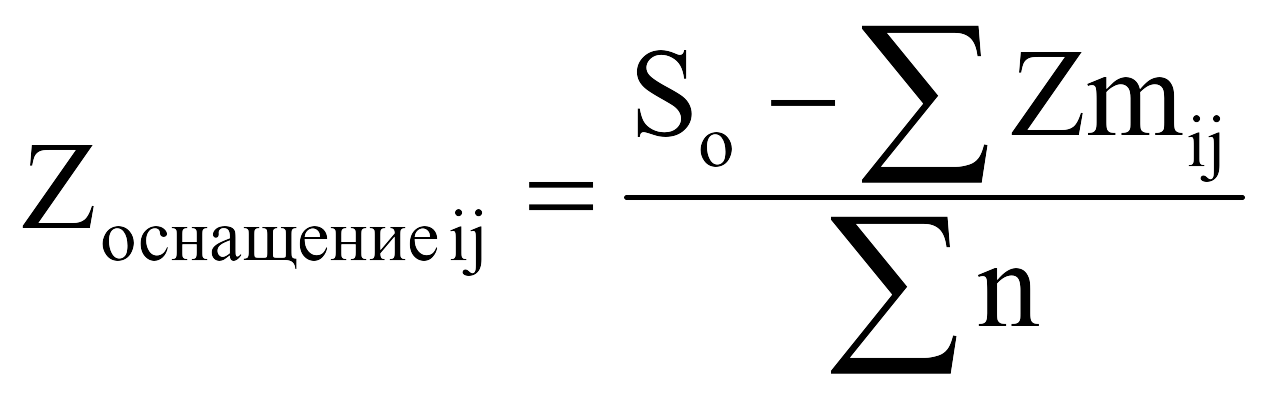 So – объем средств, предусмотренный краевым законом на софинансирование мероприятий муниципальных программ в очередном финансовом году.Расчетная стоимость j-го объекта капитального ремонта и оснащения средствами обучения и воспитания, в соответствии с Перечнем средств обучения и воспитания, i-го муниципального образования (Zij), определяется по формуле:Zij = Zmij + Zоснащение ij .В случае если расчетный размер субсидии на оснащение j-го объекта капитального ремонта средствами обучения и воспитания в соответствии с Перечнем средств обучения и воспитания (Zоснащениеij) превышает: в 2024 году – 8 947,37 тыс. рублей, в 2025 году – 9 139,78 тыс. рублей (в том числе по объектам с двухлетним циклом реализации), в 2026 году – 9 659,09 тыс. рублей, то в целях расчета субсидии он принимается равным: в 2024 году – 8 947,37 тыс. рублей, в 2025 году — 9 139,78 тыс. рублей (в том числе по объектам с двухлетним циклом реализации).При этом в целях повышения эффективности оснащения объектов капитального ремонта средствами обучения и воспитания в зависимости от их мощности в период реализации соглашения уполномоченный орган исполнительной власти муниципального образования вправе направить в Министерство ходатайство об изменении предусмотренного размера субсидии на оснащение объекта капитального ремонта между другими объектами капитального ремонта в размере от 50 процентов до 150 процентов в пределах объема субсидии по форме № ОО-2.14. Размер субсидии, предоставляемой бюджету i-го муниципального образования на реализацию мероприятий j-го объекта капитального ремонта (Sij), определяется по формуле:Sij = Zij х 0,95 , где:0,95 – предельный уровень софинансирования из краевого бюджета расходного обязательства i-го муниципального образования.15. В случае если суммарный размер субсидии, предоставляемой муниципальным образованиям на реализацию мероприятий по капитальному ремонту и оснащению j-х объектов капитального ремонта, больше объема средств, предусмотренного краевым законом на софинансирование мероприятий муниципальных программ в очередном финансовом году, при расчете субсидии на очередной финансовый год, то размер субсидии, предоставляемой бюджету i-го муниципального образования на реализацию мероприятий по капитальному ремонту и оснащению j-го объекта капитального ремонта (Sij), определяется по формуле:.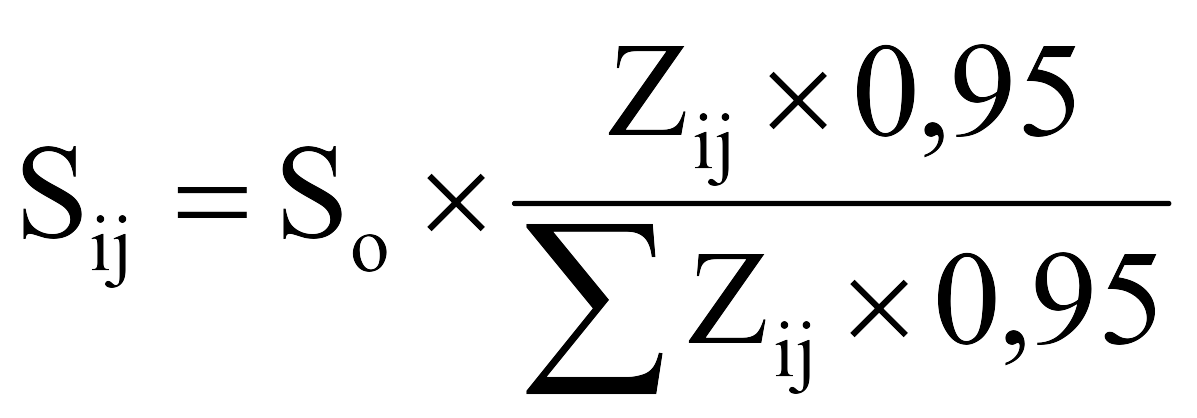 16. Субсидия, в отношении которой муниципальное образование направило предложения в Министерство о полном или частичном отказе от ее получения, может быть распределена между муниципальными образованиями, достигнувшими результатов использования субсидии и выразившими готовность к освоению перераспределенных средств в порядке убывания между муниципальными образованиями с наиболее высокой потребностью исходя из коэффициентов потребности, определяемых в соответствии с частью 19 настоящего Порядка.17. Срок софинансирования мероприятий по капитальному ремонту и оснащению объекта капитального ремонта не может превышать одного года для объектов капитального ремонта с однолетним циклом реализации и двух лет для объектов капитального ремонта с двухлетним циклом реализации, а работы по капитальному ремонту и оснащению должны быть завершены не позднее 31 декабря года с начала софинансирования из краевого бюджета.18. Коэффициент потребности i-го муниципального образования на плановый период, применяемый для ранжирования муниципальных образований в порядке убывания (Ki), определяется по формуле:, где: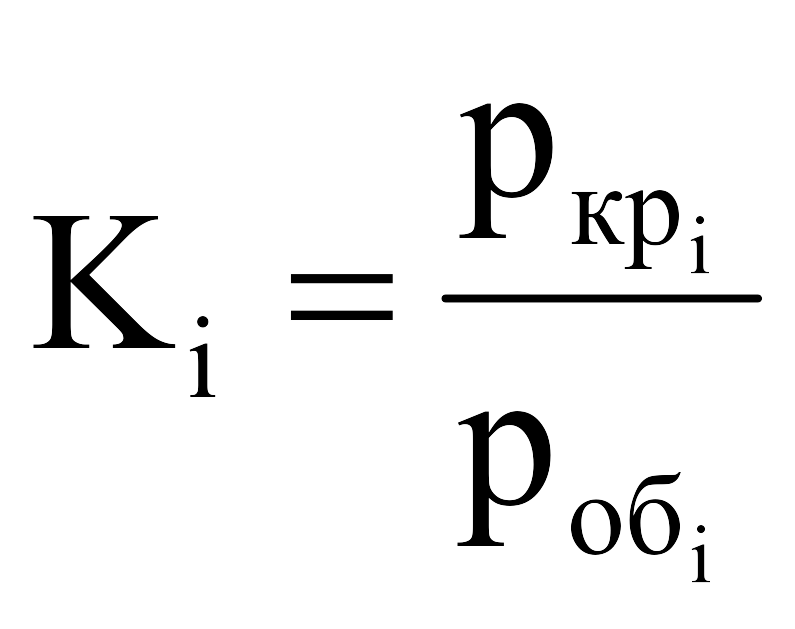 ркрi – количество зданий общеобразовательных организаций, требующих капитального ремонта, в i-м муниципальном образовании, по данным федерального статистического наблюдения на последнюю отчетную дату по форме № ОО-2;робi – количество зданий общеобразовательных организаций, в i-м муниципальном образовании, по данным федерального статистического наблюдения на последнюю отчетную дату по форме № ОО-2.19. Объем бюджетных ассигнований бюджета муниципального образования на финансовое обеспечение расходного обязательства муниципального образования, софинансируемого из краевого бюджета, утверждается решением о местном бюджете (определяется сводной бюджетной росписью местного бюджета) с учетом установленных соглашением значений результата использования субсидии.20. Распределение субсидий между муниципальными образованиями утверждается законом Камчатского края о краевом бюджете на соответствующий финансовый год и на плановый период. Объем субсидии местному бюджету в соответствующем финансовом году не может превышать объема средств на исполнение в этом финансовом году расходного обязательства муниципального образования, в целях софинансирования которого предоставляется субсидия, с учетом предельного уровня софинансирования расходного обязательства муниципального образования за счет средств краевого бюджета. Повторное распределение между муниципальными образованиями субсидий, предоставление которых было осуществлено в отчетном финансовом году и в текущем финансовом году обусловлено увеличением бюджетных ассигнований в соответствии с абзацем третьим пункта 3 статьи 95 Бюджетного кодекса Российской Федерации, не осуществляется.21. В случаях и порядке, предусмотренных Законом Камчатского края от 11.09.2008 № 110 «О предоставлении отдельных межбюджетных трансфертов в Камчатском крае», могут быть внесены изменения в распределение объемов субсидий между муниципальными образованиями.23. Результатом использования субсидии является количество объектов, в которых в полном объеме выполнены мероприятия по капитальному ремонту общеобразовательных организаций, а также их оснащения средствами обучения и воспитания по состоянию на 31 декабря года предоставления субсидии.Значения результатов использования субсидии устанавливаются в соглашении о предоставлении субсидии.24. Оценка эффективности использования субсидии осуществляется Министерством на основании сравнения значений результатов использования субсидии, установленных в соглашении о предоставлении субсидии, и фактически достигнутых по итогам отчетного года значений результатов использования субсидии.25. Не использованная по состоянию на 1 января текущего финансового года субсидия, подлежит возврату в доход краевого бюджета в соответствии со статьей 242 Бюджетного кодекса Российской Федерации.26. При невыполнении условий соглашения о предоставлении субсидии к муниципальному образованию применяются меры финансовой ответственности по основаниям и в порядке, установленными Правилами.27. Контроль за соблюдением муниципальными образованиями целей, порядка, условий предоставления и расходования субсидий из краевого бюджета, а также за соблюдением условий Соглашений осуществляется Министерством и органами государственного финансового контроля.28. Министерство оформляет результаты проверок в порядке, установленном разделом IV Федерального стандарта внутреннего государственного (муниципального) финансового контроля «Проведение проверок, ревизий и обследований и оформление их результатов», утвержденного постановлением Правительства Российской Федерации от 17.08.2020 № 1235.Приложение к Порядку предоставления и распределения субсидий местным бюджетам в рамках регионального проекта «Модернизация школьных систем образования» на реализацию мероприятий по модернизации школьных систем образованияПереченьработ по капитальному ремонту зданий краевых и муниципальных общеобразовательных организаций, подлежащих софинансированию из краевого бюджета в рамках регионального проекта «Модернизация школьных систем образования» на реализацию мероприятий по модернизации школьных систем образования1. Работы по капитальному ремонту зданий краевых и муниципальных общеобразовательных организаций, подлежащих софинансированию из краевого бюджета включают:1) ремонт фундамента, цоколя и отмостки;2) ремонт кровли;3) ремонт потолков, междуэтажных перекрытий и полов;4) ремонт окон, дверей (входных и внутренних) и ворот учебных зданий;5) ремонт входных групп, лестниц и крылец;6) внутренние штукатурные, облицовочные и малярные работы;7) ремонт фасадов;8) ремонт системы отопления;9) ремонт системы вентиляции;10) ремонт системы горячего и холодного водоснабжения;11) ремонт системы канализации;12) электромонтажные работы;13) ремонт слаботочных сетей;14) ремонт систем пожаротушения.2. Реализация работ, указанных в части 1 настоящего Перечня предполагается во всех помещениях, расположенных непосредственно в объектах, включая ремонты санитарных узлов, пищеблоков, подвальных помещений и коммуникаций, внутри объектовых спортивных сооружений, в том числе плавательных бассейнов, расположенных непосредственно в контуре объекта.Приложение 6 к государственной программе Камчатского края «Развитие образования в Камчатском крае»Порядок предоставления и распределения субсидий местным бюджетам на реализацию регионального проекта «Модернизация школьной спортивной инфраструктуры» в части реализации мероприятий планов социального развития центров экономического роста субъектов Российской Федерации, входящих в состав Дальневосточного федерального округа (приобретение и монтаж модульных спортивных залов)1. Настоящий Порядок разработан в соответствии со статьей 139 Бюджетного кодекса Российской Федерации, Правилами предоставления и распределения субсидий на реализацию мероприятий планов социального развития центров экономического роста субъектов Российской Федерации, входящих в состав Дальневосточного федерального округа , представленными в приложении 1 к государственной программе Российской Федерации «Социально-экономическое развитие Дальневосточного федерального округа», утвержденной постановлением Правительства Российской Федерации 
от 15.04.2014 № 308, Правилами формирования, предоставления и распределения субсидий из краевого бюджета бюджетам муниципальных образований в Камчатском крае, утвержденными постановлением Правительства Камчатского края от 27.12.2019 № 566-П (далее – Правила) и регулирует вопросы предоставления и распределения субсидий из краевого бюджета, в том числе за счет средств федерального бюджета, бюджетам муниципальных образований в Камчатском крае на реализацию муниципальных программ, направленных на достижение целей, показателей и результатов государственной программы Камчатского края «Развитие образования в Камчатском крае», показателей и результатов регионального проекта «Модернизация школьной спортивной инфраструктуры» в части реализации мероприятий планов социального развития центров экономического роста субъектов Российской Федерации, входящих в состав Дальневосточного федерального округа, утвержденного распоряжением Правительства Камчатского края от 25.06.2018 № 270-РП (далее соответственно – субсидии, План).2. Субсидии предоставляются в целях софинанирования, в том числе в полном объеме, расходных обязательств, возникающих при выполнении полномочий органов местного самоуправления муниципальных образований в Камчатском крае (далее соответственно – органы местного самоуправления, муниципальные образования) по вопросам обеспечения содержания зданий и сооружений муниципальных образовательных организаций, обустройство прилегающих к ним территорий  в части реализации мероприятий Плана, направленных на создание модульных спортивных залов в общеобразовательных организациях Камчатского края.3. Субсидии предоставляются в пределах лимитов бюджетных обязательств, доведенных в установленном порядке до Министерства образования Камчатского края (далее – Министерство) как получателя средств краевого бюджета, на цели, установленные настоящим Порядком.4. Критериями отбора муниципальных образований для предоставления субсидий является соответствие муниципального образования следующим требованиям:1) расположение муниципального образования на территории центров экономического роста Камчатского края;2) наличие муниципального образования в утвержденном перечне мероприятий Плана.3) наличие утвержденной муниципальной программы, направленной на реализацию мероприятий, указанных в части 2 настоящего Порядка.5. Условием предоставления субсидий местным бюджетам является заключение соглашения о предоставлении субсидии из краевого бюджета местному бюджету между Министерством и органом местного самоуправления (далее – соглашение о предоставлении субсидии), предусматривающего обязательства муниципального образования по исполнению расходных обязательств, в целях софинансирования которых предоставляется субсидия, и ответственность за неисполнение предусмотренных указанным соглашением обязательств.Соглашение о предоставлении субсидии и дополнительные соглашения к соглашению о предоставлении субсидии заключаются в форме электронного документа посредством государственной интегрированной информационной системы управления общественными финансами «Электронный бюджет» в соответствии с типовыми формами соглашений, утвержденными Министерством финансов Российской Федерации.Заключение соглашений о предоставлении субсидий, предусмотренных законом Камчатского края о краевом бюджете на очередной финансовый год и плановый период, осуществляется до 15 февраля очередного финансового года, за исключением соглашений о предоставлении субсидий, бюджетные ассигнования на предоставление которых предусмотрены в соответствии с законом Камчатского края о внесении изменений в закон Камчатского края о краевом бюджете и которые заключаются не позднее 30 дней после дня вступления в силу указанного закона Камчатского края.Соглашение о предоставлении субсидии заключается на срок, который не может быть менее срока, на который в установленном порядке утверждено распределение субсидий между муниципальными образованиями.Соглашение о предоставлении субсидии должно соответствовать требованиям, установленным правилами, предусмотренными абзацем первым пункта 3 статьи 132 Бюджетного кодекса Российской Федерации.В случаях, предусмотренных законодательством Российской Федерации и (или) законодательством Камчатского края, в соглашение о предоставлении субсидии могут быть внесены изменения. Внесение изменений в соглашение о предоставлении субсидии оформляется в виде дополнительного соглашения.Внесение в Соглашение изменений, предусматривающих ухудшение значений показателей результативности (результатов) использования субсидии, увеличение сроков реализации мероприятий, предусмотренных соглашением, не допускается, за исключением случаев, если исполнение обязательств по соглашению оказалось невозможным вследствие обстоятельств, предусмотренных частью 28 Правил, изменения значений целевых показателей (индикаторов) государственных программ Камчатского края, а также в случае сокращения размера субсидии.6. Основанием для отказа в предоставлении субсидии является несоответствие муниципального образования требованиям, установленным частью 4 настоящего Порядка и (или) условию предоставления субсидии, установленному частью 5 настоящего Порядка.7. Размер субсидии местному бюджету определяется по формуле: , где: 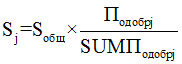 Sj – размер субсидии, предоставляемой бюджету j-го муниципального образования; Sобщ – общий размер субсидии, предоставляемой бюджетам муниципальных образований, доведенных до Министерства на цели, указанные в части 2 настоящих Правил в текущем финансовом году; Подобрj – одобренный, в соответствии с Планом, размер субсидии, предоставляемой бюджету j-го муниципального образования. 8. Распределение субсидий между муниципальными образованиями утверждается законом Камчатского края о краевом бюджете на соответствующий финансовый год и на плановый период. Объем субсидии местному бюджету в соответствующем финансовом году не может превышать объема средств на исполнение в этом финансовом году расходного обязательства муниципального образования, в целях софинансирования которого предоставляется субсидия, с учетом предельного уровня софинансирования расходного обязательства муниципального образования за счет средств краевого бюджета. Повторное распределение между муниципальными образованиями субсидий, предоставление которых было осуществлено в отчетном финансовом году и в текущем финансовом году обусловлено увеличением бюджетных ассигнований в соответствии с абзацем третьим пункта 3 статьи 95 Бюджетного кодекса Российской Федерации, не осуществляется.9. В случаях и порядке, предусмотренных Законом Камчатского края от 11.09.2008 № 110 «О предоставлении отдельных межбюджетных трансфертов в Камчатском крае», могут быть внесены изменения в распределение объемов субсидий между муниципальными образованиями.10. Результатом предоставления субсидии является количество созданных модульных спортивных залов по состоянию на 31 декабря года предоставления субсидии.Значение результата предоставления субсидии устанавливается Соглашением.11. Оценка эффективности использования субсидии осуществляется Министерством на основании сравнения значений результатов использования субсидии, установленных в соглашении о предоставлении субсидии, и фактически достигнутых по итогам отчетного года значений результатов использования субсидии.12. Не использованная по состоянию на 1 января текущего финансового года субсидия, подлежит возврату в доход краевого бюджета в соответствии со статьей 242 Бюджетного кодекса Российской Федерации.13. При невыполнении условий соглашения о предоставлении субсидии к муниципальному образованию применяются меры финансовой ответственности по основаниям и в порядке, установленными Правилами.14. Контроль за соблюдением муниципальными образованиями целей, порядка, условий предоставления и расходования субсидий из краевого бюджета, а также за соблюдением условий Соглашений осуществляется Министерством и органами государственного финансового контроля.15. Министерство оформляет результаты проверок в порядке, установленном разделом IV Федерального стандарта внутреннего государственного (муниципального) финансового контроля «Проведение проверок, ревизий и обследований и оформление их результатов», утвержденного постановлением Правительства Российской Федерации от 17.08.2020 № 1235.Приложение 7 к государственной программе Камчатского края «Развитие образования в Камчатском крае»Порядокпредоставления и распределения субсидий местным бюджетам на софинансирование капитальных вложений в рамках регионального проекта «Развитие инфраструктуры образования в Камчатском крае» на реализацию мероприятий, направленных на проектирование и строительство образовательных организаций 1. Настоящий Порядок разработан в соответствии со статьей 139 Бюджетного кодекса Российской Федерации, Правилами формирования, предоставления и распределения субсидий из краевого бюджета бюджетам муниципальных образований в Камчатском крае, утвержденными постановлением Правительства Камчатского края от 27.12.2019 № 566-П (далее – Правила) и регулирует вопросы предоставления и распределения субсидий из краевого бюджета бюджетам муниципальных образований в Камчатском крае на реализацию муниципальных программ, направленных на достижение целей, показателей и результатов государственной программы Камчатского края «Развитие образования в Камчатском крае», показателей и результатов регионального проекта «Развитие инфраструктуры образования в Камчатском крае» на реализацию мероприятий, направленных на проектирование и строительство образовательных организаций.2. Субсидии предоставляются в целях софинанирования расходных обязательств, возникающих при выполнении полномочий органов местного самоуправления муниципальных образований в Камчатском крае (далее соответственно – органы местного самоуправления, муниципальные образования) по вопросам обеспечения содержания зданий и сооружений муниципальных образовательных организаций, обустройство прилегающих к ним территорий на реализацию мероприятий, направленных на проектирование и строительство образовательных организаций в части:1) строительства зданий для объектов дошкольного, общего и дополнительного образования детей (в том числе проектные работы), за исключением строительства зданий (пристроек к зданиям) в рамках реализации мероприятий национальных проектов «Образование»;2) осуществления иных мероприятий, связанных с обеспечением предоставления дошкольного, общего и дополнительного образования детей в муниципальных образовательных организациях (снос объекта недвижимости на земельном участке, предназначенном под строительство, выкуп имущества, расположенного на земельных участках, предназначенных под строительство, кадастровые работы по формированию земельных участков по строительство, техническое присоединение к инженерным сетям, реконструкция здания и так далее).3. Субсидии предоставляются в пределах лимитов бюджетных обязательств, доведенных в установленном порядке до Министерства образования Камчатского края (далее – Министерство) как получателя средств краевого бюджета, на цели, установленные настоящим Порядком.4. Критериями отбора муниципальных образований для предоставления субсидий является соответствие муниципального образования следующим требованиям:1) наличие заявки муниципального образования о предоставлении из краевого бюджета субсидий, подписанной главой муниципального образования либо уполномоченным им должностным лицом, представленной в Министерство до 1 мая года предшествующего году предоставления субсидии;2) наличие утвержденной муниципальной программы, направленной на реализацию мероприятий, указанных в части 2 настоящего Порядка.5. Условием предоставления субсидий местным бюджетам является заключение соглашения о предоставлении субсидии из краевого бюджета местному бюджету между Министерством и органом местного самоуправления (далее – соглашение о предоставлении субсидии), предусматривающего обязательства муниципального образования по исполнению расходных обязательств, в целях софинансирования которых предоставляется субсидия, и ответственность за неисполнение предусмотренных указанным соглашением обязательств.Заключение соглашений о предоставлении субсидий, предусмотренных законом Камчатского края о краевом бюджете на очередной финансовый год и плановый период, осуществляется до 15 февраля очередного финансового года, за исключением соглашений о предоставлении субсидий, бюджетные ассигнования на предоставление которых предусмотрены в соответствии с законом Камчатского края о внесении изменений в закон Камчатского края о краевом бюджете и которые заключаются не позднее 30 дней после дня вступления в силу указанного закона Камчатского края.Соглашение о предоставлении субсидии заключается на срок, который не может быть менее срока, на который в установленном порядке утверждено распределение субсидий между муниципальными образованиями.Соглашение о предоставлении субсидии и дополнительные соглашения к соглашению о предоставлении субсидии заключаются в соответствии с типовыми формами соглашений, утвержденными Министерством финансов Камчатского края.В случаях, предусмотренных законодательством Российской Федерации и (или) законодательством Камчатского края, в соглашение о предоставлении субсидии могут быть внесены изменения. Внесение изменений в соглашение о предоставлении субсидии оформляется в виде дополнительного соглашения.Внесение в Соглашение изменений, предусматривающих ухудшение значений показателей результативности (результатов) использования субсидии, увеличение сроков реализации мероприятий, предусмотренных соглашением, не допускается, за исключением случаев, если исполнение обязательств по соглашению оказалось невозможным вследствие обстоятельств, предусмотренных частью 28 Правил, изменения значений целевых показателей (индикаторов) государственных программ Камчатского края, а также в случае сокращения размера субсидии.6. Основанием для заключения соглашений о предоставлении субсидий бюджетам муниципальных образований является утвержденная постановлением Правительства Камчатского края Инвестиционная программа на текущий год и на плановый период.7. Основанием для отказа в предоставлении субсидии является несоответствие муниципального образования требованиям, установленным частью 4 настоящего Порядка и (или) условию предоставления субсидии, установленному частью 5 настоящего Порядка.8. Размер субсидий, предоставляемых из краевого бюджета местным бюджетам на реализацию мероприятий, указанных в части 2 настоящего Порядка, определяется в соответствии с постановлением Правительства Камчатского края об утверждении Инвестиционной программы на текущий год и на плановый период.9. Распределение субсидий между муниципальными образованиями утверждается законом Камчатского края о краевом бюджете на соответствующий финансовый год и на плановый период. Объем субсидии местному бюджету в соответствующем финансовом году не может превышать объема средств на исполнение в этом финансовом году расходного обязательства муниципального образования, в целях софинансирования которого предоставляется субсидия, с учетом предельного уровня софинансирования расходного обязательства муниципального образования за счет средств краевого бюджета. Повторное распределение между муниципальными образованиями субсидий, предоставление которых было осуществлено в отчетном финансовом году и в текущем финансовом году обусловлено увеличением бюджетных ассигнований в соответствии с абзацем третьим пункта 3 статьи 95 Бюджетного кодекса Российской Федерации, не осуществляется.10. В случаях и порядке, предусмотренных Законом Камчатского края от 11.09.2008 № 110 «О предоставлении отдельных межбюджетных трансфертов в Камчатском крае», могут быть внесены изменения в распределение объемов субсидий между муниципальными образованиями.11. Результатом использования субсидии является количество построенных зданий для объектов дошкольного, общего и дополнительного образования детей, в том числе количество разработанных проектно-сметных документаций по состоянию на 31 декабря года предоставления субсидии.Значения результатов использования субсидии устанавливаются в соглашении о предоставлении субсидии.12. Оценка эффективности использования субсидии осуществляется Министерством на основании сравнения значений результатов использования субсидии, установленных в соглашении о предоставлении субсидии, и фактически достигнутых по итогам отчетного года значений результатов использования субсидии.13. Не использованная по состоянию на 1 января текущего финансового года субсидия, подлежит возврату в доход краевого бюджета в соответствии со статьей 242 Бюджетного кодекса Российской Федерации.14. При невыполнении условий соглашения о предоставлении субсидии к муниципальному образованию применяются меры финансовой ответственности по основаниям и в порядке, установленными Правилами.15. Контроль за соблюдением муниципальными образованиями целей, порядка, условий предоставления и расходования субсидий из краевого бюджета, а также за соблюдением условий Соглашений осуществляется Министерством и органами государственного финансового контроля.16. Министерство оформляет результаты проверок в порядке, установленном разделом IV Федерального стандарта внутреннего государственного (муниципального) финансового контроля «Проведение проверок, ревизий и обследований и оформление их результатов», утвержденного постановлением Правительства Российской Федерации от 17.08.2020 № 1235.Приложение 8 к государственной программе Камчатского края «Развитие образования в Камчатском крае»Порядокпредоставления и распределения субсидий местным бюджетам на реализацию комплекса процессных мероприятий «Развитие образовательной сети, обеспечивающей равный доступ населения Камчатского края к дошкольному, общему образованию и дополнительному образованию детей» в части проведения ремонтных работ в аудиториях, где предполагается установка закупленного оборудования для центра образования «Точка роста»1. Настоящий Порядок разработан в соответствии со статьей 139 Бюджетного кодекса Российской Федерации, Правилами формирования, предоставления и распределения субсидий из краевого бюджета бюджетам муниципальных образований в Камчатском крае, утвержденными постановлением Правительства Камчатского края от 27.12.2019 № 566-П 
(далее – Правила) и регулирует вопросы предоставления и распределения субсидий из краевого бюджета бюджетам муниципальных образований в Камчатском крае на реализацию муниципальных программ, направленных на достижение целей, показателей и результатов государственной программы Камчатского края «Развитие образования в Камчатском крае», на реализацию комплекса процессных мероприятий «Развитие образовательной сети, обеспечивающей равный доступ населения Камчатского края к дошкольному, общему образованию и дополнительному образованию детей» в части проведения ремонтных работ в аудиториях, где предполагается установка закупленного оборудования для центра образования «Точка роста».2. Субсидии предоставляются в целях софинанирования расходных обязательств, возникающих при выполнении полномочий органов местного самоуправления муниципальных образований в Камчатском крае (далее соответственно – органы местного самоуправления, муниципальные образования) по вопросам обеспечения содержания зданий и сооружений муниципальных образовательных организаций, обустройство прилегающих к ним территорий в части проведения ремонтных работ в аудиториях, где предполагается установка закупленного оборудования для центра образования «Точка роста».3. Субсидии предоставляются в пределах лимитов бюджетных обязательств, доведенных в установленном порядке до Министерства образования Камчатского края (далее – Министерство) как получателя средств краевого бюджета, на цели, установленные настоящим Порядком.4. Критерием отбора муниципальных образований для предоставления субсидий является наличие утвержденной муниципальной программы, направленной на реализацию мероприятий, указанных в части 2 настоящего Порядка.5. Условием предоставления субсидий местным бюджетам является заключение соглашения о предоставлении субсидии из краевого бюджета местному бюджету между Министерством и органом местного самоуправления (далее – соглашение о предоставлении субсидии), предусматривающего обязательства муниципального образования по исполнению расходных обязательств, в целях софинансирования которых предоставляется субсидия, и ответственность за неисполнение предусмотренных указанным соглашением обязательств.Заключение соглашений о предоставлении субсидий, предусмотренных законом Камчатского края о краевом бюджете на очередной финансовый год и плановый период, осуществляется до 15 февраля очередного финансового года, за исключением соглашений о предоставлении субсидий, бюджетные ассигнования на предоставление которых предусмотрены в соответствии с законом Камчатского края о внесении изменений в закон Камчатского края о краевом бюджете и которые заключаются не позднее 30 дней после дня вступления в силу указанного закона Камчатского края.Соглашение о предоставлении субсидии заключается на срок, который не может быть менее срока, на который в установленном порядке утверждено распределение субсидий между муниципальными образованиями.Соглашение о предоставлении субсидии и дополнительные соглашения к соглашению о предоставлении субсидии заключаются в соответствии с типовыми формами соглашений, утвержденными Министерством финансов Камчатского края.В случаях, предусмотренных законодательством Российской Федерации и (или) законодательством Камчатского края, в соглашение о предоставлении субсидии могут быть внесены изменения. Внесение изменений в соглашение о предоставлении субсидии оформляется в виде дополнительного соглашения.Внесение в Соглашение изменений, предусматривающих ухудшение значений показателей результативности (результатов) использования субсидии, увеличение сроков реализации мероприятий, предусмотренных соглашением, не допускается, за исключением случаев, если исполнение обязательств по соглашению оказалось невозможным вследствие обстоятельств, предусмотренных частью 28 Правил, изменения значений целевых показателей (индикаторов) государственных программ Камчатского края, а также в случае сокращения размера субсидии.6. Основанием для отказа в предоставлении субсидии является несоответствие муниципального образования требованиям, установленным частью 4 настоящего Порядка и (или) условию предоставления субсидии, установленному частью 5 настоящего Порядка.7. Уровень софинансирования расходного обязательства муниципального образования за счет средств краевого бюджета составляет 70 процентов общего объема расходного обязательства муниципального образования.8. В соглашении о предосталвлении субсидии исходя из объема бюджетных ассигнований, предусмотренных в местном бюджете для полного исполнения расходного обязательства муниципального образования, может быть установлен уровень софинансирования расходного обязательства муниципального образования за счет средств местного бюджета с превышением уровня софинансирования за счет средств местного бюджета, рассчитываемого с учетом уровня софинансирования за счет средств краевого бюджета, определенного в соответствии с настоящим Порядком. Указанное увеличение уровня софинансирования расходного обязательства муниципального образования за счет средств местного бюджета не влечет за собой обязательств по увеличению размера субсидии, предоставляемой за счет средств краевого бюджета.9. Размер субсидии, предоставляемой из краевого бюджета местному бюджету на реализацию мероприятия определяется по формуле: , где: 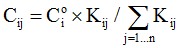 Cij – размер субсидии, предоставляемой бюджету j-го муниципального образования на реализацию мероприятия;Cio – общий объем средств, предусмотренный на реализацию i-го мероприятия, подлежащий распределению между муниципальными образованиями;Kij – потребность j-го муниципального образования на реализацию i-го мероприятия, определяемая на основании документов, представленных органом местного самоуправления муниципального образования для получения субсидии;n – количество муниципальных образований, соответствующих условию предоставления субсидий, установленному частью 3 настоящего Порядка.10. Распределение субсидий между муниципальными образованиями утверждается законом Камчатского края о краевом бюджете на соответствующий финансовый год и на плановый период. Объем субсидии местному бюджету в соответствующем финансовом году не может превышать объема средств на исполнение в этом финансовом году расходного обязательства муниципального образования, в целях софинансирования которого предоставляется субсидия, с учетом предельного уровня софинансирования расходного обязательства муниципального образования за счет средств краевого бюджета. Повторное распределение между муниципальными образованиями субсидий, предоставление которых было осуществлено в отчетном финансовом году и в текущем финансовом году обусловлено увеличением бюджетных ассигнований в соответствии с абзацем третьим пункта 3 статьи 95 Бюджетного кодекса Российской Федерации, не осуществляется.11. В случаях и порядке, предусмотренных Законом Камчатского края от 11.09.2008 № 110 «О предоставлении отдельных межбюджетных трансфертов в Камчатском крае», могут быть внесены изменения в распределение объемов субсидий между муниципальными образованиями.12. Результатом использования субсидии является количество муниципальных общеобразовательных организаций, в которых проведены ремонтные работы в аудиториях, где предполагается установка закупленного оборудования для центра образования «Точка роста» по состоянию на 31 декабря года предоставления субсидии. Значение результата использования субсидии устанавливается в соглашении о предоставлении субсидии.13. Оценка эффективности использования субсидии осуществляется Министерством на основании сравнения значений результатов использования субсидии, установленных в соглашении о предоставлении субсидии, и фактически достигнутых по итогам отчетного года значений результатов использования субсидии.14. Не использованная по состоянию на 1 января текущего финансового года субсидия, подлежит возврату в доход краевого бюджета в соответствии со статьей 242 Бюджетного кодекса Российской Федерации.15. При невыполнении условий соглашения о предоставлении субсидии к муниципальному образованию применяются меры финансовой ответственности по основаниям и в порядке, установленными Правилами.16. Контроль за соблюдением муниципальными образованиями целей, порядка, условий предоставления и расходования субсидий из краевого бюджета, а также за соблюдением условий Соглашений осуществляется Министерством и органами государственного финансового контроля.17. Министерство оформляет результаты проверок в порядке, установленном разделом IV Федерального стандарта внутреннего государственного (муниципального) финансового контроля «Проведение проверок, ревизий и обследований и оформление их результатов», утвержденного постановлением Правительства Российской Федерации от 17.08.2020 № 1235.».«Приложение 10 к государственной программе Камчатского края «Развитие образования в Камчатском крае»Порядокпредоставления и распределения субсидий местным бюджетам на реализацию комплекса процессных мероприятий «Создание условий для сохранения здоровья, реабилитации, отдыха и оздоровления детей» в части реализации мероприятий, направленных на организацию отдыха и оздоровления детей1. Настоящий Порядок разработан в соответствии со статьей 139 Бюджетного кодекса Российской Федерации, Правилами формирования, предоставления и распределения субсидий из краевого бюджета бюджетам муниципальных образований в Камчатском крае, утвержденными постановлением Правительства Камчатского края от 27.12.2019 № 566-П 
(далее – Правила) и регулирует вопросы предоставления и распределения субсидий из краевого бюджета бюджетам муниципальных образований в Камчатском крае на реализацию муниципальных программ, направленных на достижение целей, показателей и результатов государственной программы Камчатского края «Развитие образования в Камчатском крае», на реализацию комплекса процессных мероприятий «Создание условий для сохранения здоровья, реабилитации, отдыха и оздоровления детей» в части реализации мероприятий, направленных на организацию отдыха и оздоровления детей в пришкольных лагерях дневого пребывания (далее – субсидия).2. Субсидии предоставляются в целях софинанирования расходных обязательств, возникающих при выполнении полномочий органов местного самоуправления муниципальных образований в Камчатском крае (далее соответственно – органы местного самоуправления, муниципальные образования) по вопросам осуществления в пределах своих полномочий мероприятий по обеспечению организации отдыха детей в каникулярное время, включая мероприятия по обеспечению безопасности их жизни и здоровья в части реализации мероприятий, направленных на организацию отдыха и оздоровления детей в пришкольных лагерях дневого пребывания3. Субсидии предоставляются в пределах лимитов бюджетных обязательств, доведенных в установленном порядке до Министерства образования Камчатского края (далее – Министерство) как получателя средств краевого бюджета, на цели, установленные настоящим Порядком.4. Критериями отбора муниципальных образований для предоставления субсидий является соответствие муниципального образования следующим требованиям:1) наличие заявки муниципального образования о предоставлении из краевого бюджета субсидий, подписанной главой муниципального образования либо уполномоченным им должностным лицом, представленной в Министерство до 1 мая года предшествующего году предоставления субсидии;2) наличие утвержденной муниципальной программы, направленной на реализацию мероприятий, указанных в части 2 настоящего Порядка;3) наличие на территории муниципального образования крае лагерей с дневным пребыванием детей, организованных при муниципальных образовательных организациях.5. Условием предоставления субсидий местным бюджетам является заключение соглашения о предоставлении субсидии из краевого бюджета местному бюджету между Министерством и органом местного самоуправления (далее – соглашение о предоставлении субсидии), предусматривающего обязательства муниципального образования по исполнению расходных обязательств, в целях софинансирования которых предоставляется субсидия, и ответственность за неисполнение предусмотренных указанным соглашением обязательств.Заключение соглашений о предоставлении субсидий, предусмотренных законом Камчатского края о краевом бюджете на очередной финансовый год и плановый период, осуществляется до 15 февраля очередного финансового года, за исключением соглашений о предоставлении субсидий, бюджетные ассигнования на предоставление которых предусмотрены в соответствии с законом Камчатского края о внесении изменений в закон Камчатского края о краевом бюджете и которые заключаются не позднее 30 дней после дня вступления в силу указанного закона Камчатского края.Соглашение о предоставлении субсидии заключается на срок, который не может быть менее срока, на который в установленном порядке утверждено распределение субсидий между муниципальными образованиями.Соглашение о предоставлении субсидии и дополнительные соглашения к соглашению о предоставлении субсидии заключаются в соответствии с типовыми формами соглашений, утвержденными Министерством финансов Камчатского края.В случаях, предусмотренных законодательством Российской Федерации и (или) законодательством Камчатского края, в соглашение о предоставлении субсидии могут быть внесены изменения. Внесение изменений в соглашение о предоставлении субсидии оформляется в виде дополнительного соглашения.Внесение в Соглашение изменений, предусматривающих ухудшение значений показателей результативности (результатов) использования субсидии, увеличение сроков реализации мероприятий, предусмотренных соглашением, не допускается, за исключением случаев, если исполнение обязательств по соглашению оказалось невозможным вследствие обстоятельств, предусмотренных частью 28 Правил, изменения значений целевых показателей (индикаторов) государственных программ Камчатского края, а также в случае сокращения размера субсидии.6. Основанием для отказа в предоставлении субсидии является несоответствие муниципального образования требованиям, установленным частью 4 настоящего Порядка и (или) условию предоставления субсидии, установленному частью 5 настоящего Порядка.7. Уровень софинансирования расходного обязательства муниципального образования, в целях софинансирования которого предоставляется субсидия, за счет средств краевого бюджета составляет:1) не более 90 процентов общего объема расходного обязательсвта муниципального образования с численностью населения менее 20 тыс человек;2) не более 70 процентов общего объема расходного обязательства муниципального образования.	8. Увеличение уровня софинансирования расходного обязательства муниципального образования за счет средств местного бюджета не влечет за собой обязательств по увеличению размера Субсидии, предоставляемой за счет средств краевого бюджета.9. Размер субсидии местным бюджетам определяется по следующей формуле:, где: 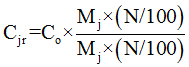 Cjr – размер субсидии, предоставляемой бюджету j-го муниципального образования на реализацию мероприятия;Со – общий объем ассигнований краевого бюджета, предусмотренный на реализацию структурного элемента, подлежащий распределению между муниципальными образованиями;j – количество муниципальных образований, соответствующих критерию отбора муниципальных образований и условию предоставлению Субсидий, установленными частями 3 и 4 настоящего Порядка;N – уровень софинансирования расходного обязательства муниципального образования из краевого бюджета, установленного частью 7 настоящего Порядка (в процентах).	Mj – заявленная потребность j-го муниципального образования в софинансировании структурного элемента за счет средств краевого бюджета, определяемая по формуле;Mj = Nj х Cj х К , где: Nj – прогнозируемая среднегодовая численность детей, нуждающихся в отдыхе и оздоровлении в лагерях с дневным пребыванием детей, организованных при муниципальных образовательных организациях j-ого муниципального образования, в возрасте от 6,5 до 17 лет по данным Министерства; Cj – стоимость питания одного ребенка в лагерях с дневным пребыванием детей, организованных при муниципальных образовательных организациях j-ого муниципального образования; К – число дней питания в смену одного ребенка в лагерях с дневным пребыванием детей, организованных при муниципальных образовательных организациях.10. Распределение субсидий между муниципальными образованиями утверждается законом Камчатского края о краевом бюджете на соответствующий финансовый год и на плановый период. Объем субсидии местному бюджету в соответствующем финансовом году не может превышать объема средств на исполнение в этом финансовом году расходного обязательства муниципального образования, в целях софинансирования которого предоставляется субсидия, с учетом предельного уровня софинансирования расходного обязательства муниципального образования за счет средств краевого бюджета. Повторное распределение между муниципальными образованиями субсидий, предоставление которых было осуществлено в отчетном финансовом году и в текущем финансовом году обусловлено увеличением бюджетных ассигнований в соответствии с абзацем третьим пункта 3 статьи 95 Бюджетного кодекса Российской Федерации, не осуществляется.11. В случаях и порядке, предусмотренных Законом Камчатского края от 11.09.2008 № 110 «О предоставлении отдельных межбюджетных трансфертов в Камчатском крае», могут быть внесены изменения в распределение объемов субсидий между муниципальными образованиями.12. Результатом использования субсидии является количество детей, отдохнувших в лагерях с дневным пребыванием детей, организованных при муниципальных образовательных организациях, на 31 декабря года предоставления субсидии.Значения результатов использования субсидии устанавливаются в соглашении о предоставлении субсидии.13. Оценка эффективности использования субсидии осуществляется Министерством на основании сравнения значений результатов использования субсидии, установленных в соглашении о предоставлении субсидии, и фактически достигнутых по итогам отчетного года значений результатов использования субсидии.14. Не использованная по состоянию на 1 января текущего финансового года субсидия, подлежит возврату в доход краевого бюджета в соответствии со статьей 242 Бюджетного кодекса Российской Федерации.15. При невыполнении условий соглашения о предоставлении субсидии к муниципальному образованию применяются меры финансовой ответственности по основаниям и в порядке, установленными Правилами.16. Контроль за соблюдением муниципальными образованиями целей, порядка, условий предоставления и расходования субсидий из краевого бюджета, а также за соблюдением условий Соглашений осуществляется Министерством и органами государственного финансового контроля.17. Министерство оформляет результаты проверок в порядке, установленном разделом IV Федерального стандарта внутреннего государственного (муниципального) финансового контроля «Проведение проверок, ревизий и обследований и оформление их результатов», утвержденного постановлением Правительства Российской Федерации от 17.08.2020 № 1235.Приложение 11 к государственной программе Камчатского края «Развитие образования в Камчатском крае»Порядокпредоставления и распределения субсидий из краевого бюджета местнымбюджетам в рамках комплекса процессных мероприятий «Развитие инфраструктуры образования для сохранения здоровья ребенка» на реализацию мероприятий, направленных на проведение текущих, капитальных ремонтов образовательных организаций и разработку проектно-сметной документации 1. Настоящий Порядок разработан в соответствии со статьей 139 Бюджетного кодекса Российской Федерации, Правилами формирования, предоставления и распределения субсидий из краевого бюджета бюджетам муниципальных образований в Камчатском крае, утвержденными постановлением Правительства Камчатского края от 27.12.2019 № 566-П 
(далее – Правила) и регулирует вопросы предоставления и распределения субсидий из краевого бюджета бюджетам муниципальных образований в Камчатском крае на реализацию муниципальных программ, направленных на достижение целей, показателей и результатов государственной программы Камчатского края «Развитие образования в Камчатском крае», на реализацию комплекса процессных мероприятий «Развитие инфраструктуры образования для сохранения здоровья ребенка» на реализацию мероприятий, направленных на проведение текущих, капитальных ремонтов образовательных организаций и разработку проектно-сметной документации.2. Субсидии предоставляются в целях софинанирования расходных обязательств, возникающих при выполнении полномочий органов местного самоуправления муниципальных образований в Камчатском крае (далее соответственно – органы местного самоуправления, муниципальные образования) по вопросам обеспечения содержания зданий и сооружений муниципальных образовательных организаций, обустройство прилегающих к ним территорий на реализацию мероприятий, направленных на проведение текущих, капитальных ремонтов муниципальных образовательных организаций и разработку проектно-сметной документации, в части:1) проведения текущего и капитального ремонта зданий муниципальных образовательных организаций, в том числе их оснащения санитарно-гигиеническими помещениями, и разработки проектно-сметной документации;2) оснащения вновь вводимых в эксплуатацию зданий муниципальных образовательных организаций средствами обучения и воспитания в соответствии с современными условиями обучения.4. Критериями отбора муниципальных образований для предоставления субсидий является соответствие муниципального образования следующим требованиям:1) наличие заявки муниципального образования о предоставлении из краевого бюджета субсидий, подписанной главой муниципального образования либо уполномоченным им должностным лицом, представленной в Министерство до 1 мая года предшествующего году предоставления субсидии;2) наличие утвержденной муниципальной программы, направленной на реализацию мероприятий, указанных в части 2 настоящего Порядка.5. Условием предоставления субсидий местным бюджетам является заключение соглашения о предоставлении субсидии из краевого бюджета местному бюджету между Министерством и органом местного самоуправления (далее – соглашение о предоставлении субсидии), предусматривающего обязательства муниципального образования по исполнению расходных обязательств, в целях софинансирования которых предоставляется субсидия, и ответственность за неисполнение предусмотренных указанным соглашением обязательств.Заключение соглашений о предоставлении субсидий, предусмотренных законом Камчатского края о краевом бюджете на очередной финансовый год и плановый период, осуществляется до 15 февраля очередного финансового года, за исключением соглашений о предоставлении субсидий, бюджетные ассигнования на предоставление которых предусмотрены в соответствии с законом Камчатского края о внесении изменений в закон Камчатского края о краевом бюджете и которые заключаются не позднее 30 дней после дня вступления в силу указанного закона Камчатского края.Соглашение о предоставлении субсидии заключается на срок, который не может быть менее срока, на который в установленном порядке утверждено распределение субсидий между муниципальными образованиями.Соглашение о предоставлении субсидии и дополнительные соглашения к соглашению о предоставлении субсидии заключаются в соответствии с типовыми формами соглашений, утвержденными Министерством финансов Камчатского края.В случаях, предусмотренных законодательством Российской Федерации и (или) законодательством Камчатского края, в соглашение о предоставлении субсидии могут быть внесены изменения. Внесение изменений в соглашение о предоставлении субсидии оформляется в виде дополнительного соглашения.Внесение в Соглашение изменений, предусматривающих ухудшение значений показателей результативности (результатов) использования субсидии, увеличение сроков реализации мероприятий, предусмотренных соглашением, не допускается, за исключением случаев, если исполнение обязательств по соглашению оказалось невозможным вследствие обстоятельств, предусмотренных частью 28 Правил, изменения значений целевых показателей (индикаторов) государственных программ Камчатского края, а также в случае сокращения размера субсидии.6. Основанием для отказа в предоставлении субсидии является несоответствие муниципального образования требованиям, установленным частью 4 настоящего Порядка и (или) условию предоставления субсидии, установленному частью 5 настоящего Порядка.7. Уровень софинансирования расходного обязательства муниципального образования, в целях софинансирования которого предоставляется субсидия, за счет средств краевого бюджета составляет 99,5 процентов общего объема расходного обязательства муниципального образования.В соглашении о предоставлении субсидии исходя из объема бюджетных ассигнований, предусмотренных в местном бюджете для полного исполнения расходного обязательства муниципального образования, может быть установлен уровень софинансирования расходного обязательства муниципального образования за счет средств местного бюджета с превышением уровня софинансирования за счет средств местного бюджета, рассчитываемого с учетом уровня софинансирования за счет средств краевого бюджета, определенного в соответствии с настоящим Порядком. Указанное увеличение уровня софинансирования расходного обязательства муниципального образования за счет средств местного бюджета не влечет за собой обязательств по увеличению размера субсидии, предоставляемой за счет средств краевого бюджета.8. Размер субсидии местному бюджету определяется по формуле:Cj = Cjпр х 0,995 , где:Cj – размер субсидии, предоставляемой бюджету j-го муниципального образования на реализацию мероприятия;Cjпр – общий объем средств, необходимых на реализацию мероприятия в 
j-м муниципальном образовании.0,995 – коэффициент софинансирования из краевого бюджета.9. Распределение субсидий между муниципальными образованиями утверждается законом Камчатского края о краевом бюджете на соответствующий финансовый год и на плановый период. Объем субсидии местному бюджету в соответствующем финансовом году не может превышать объема средств на исполнение в этом финансовом году расходного обязательства муниципального образования, в целях софинансирования которого предоставляется субсидия, с учетом предельного уровня софинансирования расходного обязательства муниципального образования за счет средств краевого бюджета. Повторное распределение между муниципальными образованиями субсидий, предоставление которых было осуществлено в отчетном финансовом году и в текущем финансовом году обусловлено увеличением бюджетных ассигнований в соответствии с абзацем третьим пункта 3 статьи 95 Бюджетного кодекса Российской Федерации, не осуществляется.10. В случаях и порядке, предусмотренных Законом Камчатского края от 11.09.2008 № 110 «О предоставлении отдельных межбюджетных трансфертов в Камчатском крае», могут быть внесены изменения в распределение объемов субсидий между муниципальными образованиями.11. Результатом использования субсидии является количество зданий образовательных организаций, в которых проведен капитальный или текущий ремонт, в том числе количество разработанных проектно-сметных документаций по состоянию на 31 декабря года, в котором  предоставляется субсидия.Значения результатов использования субсидии устанавливаются в Соглашении о предоставлении субсидии.12. Оценка эффективности использования субсидии осуществляется Министерством на основании сравнения значений результатов использования субсидии, установленных в соглашении о предоставлении субсидии, и фактически достигнутых по итогам отчетного года значений результатов использования субсидии.13. Не использованная по состоянию на 1 января текущего финансового года субсидия, подлежит возврату в доход краевого бюджета в соответствии со статьей 242 Бюджетного кодекса Российской Федерации.14. При невыполнении условий соглашения о предоставлении субсидии к муниципальному образованию применяются меры финансовой ответственности по основаниям и в порядке, установленными Правилами.15. Контроль за соблюдением муниципальными образованиями целей, порядка, условий предоставления и расходования субсидий из краевого бюджета, а также за соблюдением условий Соглашений осуществляется Министерством и органами государственного финансового контроля.16. Министерство оформляет результаты проверок в порядке, установленном разделом IV Федерального стандарта внутреннего государственного (муниципального) финансового контроля «Проведение проверок, ревизий и обследований и оформление их результатов», утвержденного постановлением Правительства Российской Федерации от 17.08.2020 № 1235.».«Приложение 12 к государственной программе Камчатского края «Развитие образования в Камчатском крае»Правила предоставления и распределения иных межбюджетных трансфертов в 2024 году местным бюджетам из краевого бюджета на реализацию комплекса процессных мероприятий «Развитие инфраструктуры образования для сохранения здоровья ребенка» в части реализации мероприятий планов социального развития центров экономического роста субъектов Российской Федерации, входящих в состав Дальневосточного федерального округа (Детский сад по ул. Вилюйская, 60 в г. Петропавловске-Камчатском)1. Настоящие Правила разработаны в соответствии с пунктом 2 части 1 статьи 1391 Бюджетного кодекса Российской Федерации, Правилами предоставления и распределения иных межбюджетных трансфертов на реализацию мероприятий планов социального развития центров экономического роста субъектов Российской Федерации, входящих в состав Дальневосточного федерального округа и Арктической зоны Российской Федерации, утвержденными постановлением Правительства Российской Федерации от 14.03.2018, в целях достижения результата комплекса процессных мероприятий «Развитие инфраструктуры образования для сохранения здоровья ребенка» в части реализации мероприятий планов социального развития центров экономического роста субъектов Российской Федерации, входящих в состав Дальневосточного федерального округа (Детский сад по ул. Вилюйская, 60 в г. Петропавловске-Камчатском), утвержденных распоряжением Правительства Камчатского края от 25.06.2018 № 270-РП (далее соответственно – иные межбюджетные трансферты, Планы).2. Иные межбюджетные трансферты предоставляются в 2024 году в целях софинансирования в полном объеме расходных обязательств, возникающих при выполнении полномочий органов местного самоуправления муниципальных образований в Камчатском крае (далее – соответственно органы местного самоуправления, муниципальные образования) по вопросам обеспечения содержания зданий и сооружений муниципальных образовательных организаций, обустройство прилегающих к ним территорий в части выполнения мероприятий Планов, направленных на возмещение фактически произведенных расходов по оплате муниципальных контрактов на приобретение оборудования и мебели введенного в эксплуатацию объекта «Детский сад по ул. Вилюйская, 60 в г. Петропавловске-Камчатском».3. Иные межбюджетные трансферты предоставляются в пределах лимитов бюджетных обязательств, доведенных в установленном порядке до Министерства образования Камчатского края (далее – Министерство) на цели, указанные в части 2 настоящих Правил.4. Критерием отбора муниципальных образований для предоставления иного межбюджетного трансферта является соответствие муниципальных образований  следующим требованиям:1) расположение муниципального образования на территории центров экономического роста Камчатского края;2) наличие муниципального образования в утвержденных мероприятиях Планов.3) оплата по контрактам, поставка оборудования на условиях которых должна была быть произведена в 2023 году, произведена муниципальным образованием в 2024 году.5. Условиями предоставления иных межбюджетных трансфертов являются:1) наличие у муниципального образования в Камчатском крае утвержденной муниципальной программы, содержащей мероприятия Планов либо обязательства муниципального образования в Камчатском крае о разработке (внесении соответствующих изменений в действующую муниципальную программу);2) наличие у муниципального образования, принятого в установленном порядке муниципального нормативного правового акта, устанавливающего расходное обязательство муниципального образования, в целях софинансирования которого предоставляются иные межбюджетные трансферты;3) заключение между Министерством и органом местного самоуправления муниципального образования соглашения о предоставлении иного межбюджетного трансферта из бюджета Камчатского края местному бюджету.7. Предоставление иных межбюджетных трансфертов осуществляется на основании соглашения о предоставлении иного межбюджетного трансферта, заключенного между Министерством и органом местного самоуправления муниципального образования (далее – Соглашение).Соглашение и дополнительные соглашения к Соглашению, предусматривающие внесение в них изменений или их расторжение, заключаются в форме электронного документа посредством государственной интегрированной информационной системы управления общественными финансами «Электронный бюджет» в соответствии с типовой формой, утверждаемой Министерством финансов Российской Федерации.Соглашение о предоставлении иного межбюджетного трансферта заключается на срок, который не может быть менее срока, на который в установленном порядке утверждено распределение иных межбюджетных трансфертов между муниципальными образованиями.При заключении Соглашения органом местного самоуправления муниципального образования представляется в Министерство отчетность об исполнении условий предоставления иного межбюджетного трансферта.8. Результатом предоставления иных межбюджетных трансфертов является уровень достижения значений показателей плана социального развития центров экономического роста на 31 декабря 2024 года.Значение результата предоставления иных межбюджетных трансфертов устанавливается Соглашением.9. Распределение иных межбюджетных трансфертов осуществляется в соответствии с распоряжением Правительства Камчатского края от 25.06.2018 № 270-РП.10. Оценка эффективности использования иного межбюджетного трансферта осуществляется путем сравнения фактически достигнутого и установленного Соглашением значения результата использования иного межбюджетного трансферта, предусмотренных Соглашением.В случае, если муниципальным образованием по состоянию на 31 декабря 2024 года допущены нарушения, связанные с выполнением обязательств по обеспечению достижения значений результатов предоставления иного межбюджетного трансферта, предусмотренных Соглашением, и до 1 апреля года, следующего за годом предоставления иного межбюджетного трансферта, указанные нарушения не устранены, размер средств, подлежащих возврату из бюджета муниципального образования в краевой бюджет в срок до 20 апреля года, следующего за годом предоставления иного межбюджетного трансферта (Vвозвратаi), рассчитывается по формуле: Vвозвратаi = Vимбт × k × m / n, где:Vимбт – размер иного межбюджетного трансферта, предоставленного бюджету муниципального образования в Камчатском крае, без учета остатка иного межбюджетного трансферта, не использованного по состоянию на 
1 января текущего финансового года; k – коэффициент возврата иного межбюджетного трансферта;m – количество результатов предоставления иного межбюджетного трансферта, по которым индекс, отражающий уровень недостижения i-го результата предоставления иного межбюджетного трансферта, имеет положительное значение;n – общее количество результатов предоставления иного межбюджетного трансферта.Коэффициент возврата иного межбюджетного трансферта рассчитывается по формуле:k = SUM Di / m , где:Di – индекс, отражающий уровень недостижения i-го результата предоставления иного межбюджетного трансферта. При расчете коэффициента возврата иного межбюджетного трансферта используются только положительные значения индекса, отражающего уровень недостижения i-го результата предоставления иного межбюджетного трансферта.Индекс, отражающий уровень недостижения i-го результата предоставления иного межбюджетного трансферта (Di), рассчитывается по формуле: Di = 1 – Ti / Si , где:Ti – фактически достигнутое значение i-го результата предоставления иного межбюджетного трансферта на отчетную дату; Si – плановое значение i-го результата предоставления иного межбюджетного трансферта, установленное Соглашением. 11. Органы местного самоуправления муниципальных образований не позднее 15 января года, следующего за отчетным годом, представляют в интегрированной информационной системе управления общественными финансами «Электронный бюджет» отчетность о расходах местных бюджетов и достижении значения результата предоставления иного межбюджетного трансферта, установленного Соглашением.12. Не использованные по состоянию на 1 января 2025 года иные межбюджетные трансферты подлежат возврату в краевой бюджет в соответствии со статьей 242 Бюджетного кодекса Российской Федерации.13. В случае нецелевого использования иного межбюджетного трансферта муниципальным образованием к нему применяются бюджетные меры принуждения, предусмотренные бюджетным законодательством Российской Федерации.14. Основанием для освобождения муниципального образования от применения мер ответственности, предусмотренных частью 12 настоящих Правил, является документально подтвержденное наступление следующих обстоятельств непреодолимой силы:1) установление регионального (межмуниципального) и (или) местного уровня реагирования на чрезвычайную ситуацию, подтвержденное правовым актом органа государственной власти и (или) органа местного самоуправления;2) установление карантина и (или) иных ограничений, направленных на предотвращение распространения и ликвидацию очагов заразных и иных болезней животных, подтвержденное правовым актом органа государственной власти и (или) органа местного самоуправления;3) аномальные погодные условия, подтвержденные справкой территориального органа федерального органа исполнительной власти, осуществляющего функции по оказанию государственных услуг в области гидрометеорологии и смежных с ней областях.15. Ответственность за достоверность представляемых в Министерство информации и документов, предусмотренных настоящими Правилами, возлагается на орган местного самоуправления муниципального образования.16. Контроль за соблюдением муниципальными образованиями целей, условий и порядка предоставления и распределения иных межбюджетных трансфертов, а также за соблюдением условий Соглашений осуществляется Министерством и органами государственного финансового контроля.Министерство оформляет результаты проверок в порядке, установленном пунктами 48–59 Федерального стандарта внутреннего государственного (муниципального) финансового контроля «Проведение проверок, ревизий и обследований и оформление их результатов», утвержденного постановлением Правительства Российской Федерации от 17.08.2020 № 1235.».[Дата регистрации] № [Номер документа]г. Петропавловск-КамчатскийПредседатель Правительства Камчатского края[горизонтальный штамп подписи 1]Е.А. ЧекинПриложение 1 к постановлениюПриложение 1 к постановлениюПриложение 1 к постановлениюПриложение 1 к постановлениюПравительства Камчатского краяПравительства Камчатского краяПравительства Камчатского краяПравительства Камчатского краяот[REGDATESTAMP]№[REGNUMSTAMP]Приложение 2 к постановлениюПриложение 2 к постановлениюПриложение 2 к постановлениюПриложение 2 к постановлениюПравительства Камчатского краяПравительства Камчатского краяПравительства Камчатского краяПравительства Камчатского краяот[REGDATESTAMP]№[REGNUMSTAMP]Приложение 3 к постановлениюПриложение 3 к постановлениюПриложение 3 к постановлениюПриложение 3 к постановлениюПравительства Камчатского краяПравительства Камчатского краяПравительства Камчатского краяПравительства Камчатского краяот[REGDATESTAMP]№[REGNUMSTAMP]